JAVNI POZIVza financiranje aktivnosti udruga koje promiču poljoprivredu i vrijednost ruralnog prostora Republike Hrvatske za 2020. godinuObrazac opisa programa  
Datum objave Javnog poziva: Rok za dostavu prijava na Javni poziv: Molimo Vas da prije ispunjavanja Obrasca pažljivo pročitate Upute za prijavu na Javni poziv za financiranje aktivnosti udruga koje promiču poljoprivredu i vrijednost ruralnog prostora Republike Hrvatske za 2020. godinu. Obrazac pažljivo popunite i što je moguće jasnije da bi se mogla napraviti procjena kvalitete prijedloga programa. Budite precizni i navedite dovoljno detalja koji će omogućiti jasnoću prijedloga. Naziv prijavitelja programa:  ________________________________________________________U Zagrebu, dana_____________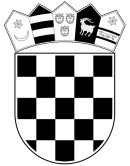 REPUBLIKA HRVATSKAMINISTARSTVO POLJOPRIVREDEI.OPĆI PODACI O PRIJAVITELJU PROGRAMA OPĆI PODACI O PRIJAVITELJU PROGRAMA OPĆI PODACI O PRIJAVITELJU PROGRAMA OPĆI PODACI O PRIJAVITELJU PROGRAMA OPĆI PODACI O PRIJAVITELJU PROGRAMA OPĆI PODACI O PRIJAVITELJU PROGRAMA OPĆI PODACI O PRIJAVITELJU PROGRAMA OPĆI PODACI O PRIJAVITELJU PROGRAMA OPĆI PODACI O PRIJAVITELJU PROGRAMA OPĆI PODACI O PRIJAVITELJU PROGRAMA OPĆI PODACI O PRIJAVITELJU PROGRAMA OPĆI PODACI O PRIJAVITELJU PROGRAMA OPĆI PODACI O PRIJAVITELJU PROGRAMA OPĆI PODACI O PRIJAVITELJU PROGRAMA OPĆI PODACI O PRIJAVITELJU PROGRAMA OPĆI PODACI O PRIJAVITELJU PROGRAMA OPĆI PODACI O PRIJAVITELJU PROGRAMA OPĆI PODACI O PRIJAVITELJU PROGRAMA OPĆI PODACI O PRIJAVITELJU PROGRAMA OPĆI PODACI O PRIJAVITELJU PROGRAMA OPĆI PODACI O PRIJAVITELJU PROGRAMA OPĆI PODACI O PRIJAVITELJU PROGRAMA OPĆI PODACI O PRIJAVITELJU PROGRAMA OPĆI PODACI O PRIJAVITELJU PROGRAMA OPĆI PODACI O PRIJAVITELJU PROGRAMA OPĆI PODACI O PRIJAVITELJU PROGRAMA OPĆI PODACI O PRIJAVITELJU PROGRAMA OPĆI PODACI O PRIJAVITELJU PROGRAMA OSNOVNI PODACI O ORGANIZACIJI – PRIJAVITELJU PROGRAMA OSNOVNI PODACI O ORGANIZACIJI – PRIJAVITELJU PROGRAMA OSNOVNI PODACI O ORGANIZACIJI – PRIJAVITELJU PROGRAMA OSNOVNI PODACI O ORGANIZACIJI – PRIJAVITELJU PROGRAMA OSNOVNI PODACI O ORGANIZACIJI – PRIJAVITELJU PROGRAMA OSNOVNI PODACI O ORGANIZACIJI – PRIJAVITELJU PROGRAMA OSNOVNI PODACI O ORGANIZACIJI – PRIJAVITELJU PROGRAMA OSNOVNI PODACI O ORGANIZACIJI – PRIJAVITELJU PROGRAMA OSNOVNI PODACI O ORGANIZACIJI – PRIJAVITELJU PROGRAMA OSNOVNI PODACI O ORGANIZACIJI – PRIJAVITELJU PROGRAMA OSNOVNI PODACI O ORGANIZACIJI – PRIJAVITELJU PROGRAMA OSNOVNI PODACI O ORGANIZACIJI – PRIJAVITELJU PROGRAMA OSNOVNI PODACI O ORGANIZACIJI – PRIJAVITELJU PROGRAMA OSNOVNI PODACI O ORGANIZACIJI – PRIJAVITELJU PROGRAMA OSNOVNI PODACI O ORGANIZACIJI – PRIJAVITELJU PROGRAMA OSNOVNI PODACI O ORGANIZACIJI – PRIJAVITELJU PROGRAMA OSNOVNI PODACI O ORGANIZACIJI – PRIJAVITELJU PROGRAMA OSNOVNI PODACI O ORGANIZACIJI – PRIJAVITELJU PROGRAMA OSNOVNI PODACI O ORGANIZACIJI – PRIJAVITELJU PROGRAMA OSNOVNI PODACI O ORGANIZACIJI – PRIJAVITELJU PROGRAMA OSNOVNI PODACI O ORGANIZACIJI – PRIJAVITELJU PROGRAMA OSNOVNI PODACI O ORGANIZACIJI – PRIJAVITELJU PROGRAMA OSNOVNI PODACI O ORGANIZACIJI – PRIJAVITELJU PROGRAMA OSNOVNI PODACI O ORGANIZACIJI – PRIJAVITELJU PROGRAMA OSNOVNI PODACI O ORGANIZACIJI – PRIJAVITELJU PROGRAMA OSNOVNI PODACI O ORGANIZACIJI – PRIJAVITELJU PROGRAMA OSNOVNI PODACI O ORGANIZACIJI – PRIJAVITELJU PROGRAMA OSNOVNI PODACI O ORGANIZACIJI – PRIJAVITELJU PROGRAMA 1.Naziv organizacijeNaziv organizacijeNaziv organizacijeNaziv organizacijeNaziv organizacije2.Adresa (ulica i broj)Adresa (ulica i broj)Adresa (ulica i broj)Adresa (ulica i broj)Adresa (ulica i broj)3.Poštanski broj i sjedištePoštanski broj i sjedištePoštanski broj i sjedištePoštanski broj i sjedištePoštanski broj i sjedište4.ŽupanijaŽupanijaŽupanija5.Ime i prezime  osobe ovlaštene za zastupanje, adresa e-pošte i dužnost koju obavlja (npr. predsjednik/-ca, direktor/-ica)Ime i prezime  osobe ovlaštene za zastupanje, adresa e-pošte i dužnost koju obavlja (npr. predsjednik/-ca, direktor/-ica)Ime i prezime  osobe ovlaštene za zastupanje, adresa e-pošte i dužnost koju obavlja (npr. predsjednik/-ca, direktor/-ica)Ime i prezime  osobe ovlaštene za zastupanje, adresa e-pošte i dužnost koju obavlja (npr. predsjednik/-ca, direktor/-ica)Ime i prezime  osobe ovlaštene za zastupanje, adresa e-pošte i dužnost koju obavlja (npr. predsjednik/-ca, direktor/-ica)6.TelefonTelefonTelefonTelefonTelefon7.MobitelMobitelMobitelMobitelMobitel8.TelefaksTelefaksTelefaksTelefaksTelefaks9.  Adresa e-pošteAdresa e-pošteAdresa e-pošteAdresa e-pošteAdresa e-pošte10.Internetska stranicaInternetska stranicaInternetska stranicaInternetska stranicaInternetska stranica11.Godina osnutkaGodina osnutkaGodina osnutkaGodina osnutkaGodina osnutka12. Datum i godina upisa u matični registarDatum i godina upisa u matični registarDatum i godina upisa u matični registarDatum i godina upisa u matični registarDatum i godina upisa u matični registar13.13.Registarski brojRegistarski brojRegistarski brojRegistarski brojRegistarski brojRegistarski brojRegistarski brojRegistarski broj14.Registrirana pri (naziv registracijskog tijela)Registrirana pri (naziv registracijskog tijela)Registrirana pri (naziv registracijskog tijela)Registrirana pri (naziv registracijskog tijela)Registrirana pri (naziv registracijskog tijela)15.Broj žiro-računa i naziv banke (IBAN)Broj žiro-računa i naziv banke (IBAN)Broj žiro-računa i naziv banke (IBAN)Broj žiro-računa i naziv banke (IBAN)Broj žiro-računa i naziv banke (IBAN)16.OIB (osobni identifikacijski broj)OIB (osobni identifikacijski broj)OIB (osobni identifikacijski broj)OIB (osobni identifikacijski broj)OIB (osobni identifikacijski broj)17.RNO (broj u Registru neprofitnih organizacija)RNO (broj u Registru neprofitnih organizacija)RNO (broj u Registru neprofitnih organizacija)RNO (broj u Registru neprofitnih organizacija)RNO (broj u Registru neprofitnih organizacija)18.Ciljevi osnivanja, sukladno StatutuCiljevi osnivanja, sukladno StatutuCiljevi osnivanja, sukladno StatutuCiljevi osnivanja, sukladno StatutuCiljevi osnivanja, sukladno Statutu19.Svrha i područje djelovanjaSvrha i područje djelovanjaSvrha i područje djelovanjaSvrha i područje djelovanjaSvrha i područje djelovanja20.Djelatnost(i) organizacije, sukladno StatutuDjelatnost(i) organizacije, sukladno StatutuDjelatnost(i) organizacije, sukladno StatutuDjelatnost(i) organizacije, sukladno StatutuDjelatnost(i) organizacije, sukladno Statutu21.Ukupan broj (upisati broj)Ukupan broj (upisati broj)Ukupan broj (upisati broj)Ukupan broj (upisati broj)Ukupan broj (upisati broj)članovačlanovaod toga (upisati broj)od toga (upisati broj)od toga (upisati broj)od toga (upisati broj)od toga (upisati broj)građanagrađanapravnih osobapravnih osobapravnih osobapravnih osobapravnih osobapravnih osobapravnih osoba22.Udio volonterskog rada u organizacijiUdio volonterskog rada u organizacijiUdio volonterskog rada u organizacijiUdio volonterskog rada u organizacijiUdio volonterskog rada u organizacijia)broj osoba koje volontirajubroj osoba koje volontirajubroj osoba koje volontirajubroj osoba koje volontirajubroj osoba koje volontirajub)broj sati volonterskog rada ostvarenih u 2019. godinibroj sati volonterskog rada ostvarenih u 2019. godinibroj sati volonterskog rada ostvarenih u 2019. godinibroj sati volonterskog rada ostvarenih u 2019. godinibroj sati volonterskog rada ostvarenih u 2019. godini23.Broj zaposlenih na dan prijave programa (upisati broj)Broj zaposlenih na dan prijave programa (upisati broj)Broj zaposlenih na dan prijave programa (upisati broj)Broj zaposlenih na dan prijave programa (upisati broj)Broj zaposlenih na dan prijave programa (upisati broj)na određenona određenona određenona određenona određenona određenona određenona neodređenona neodređenona neodređenona neodređenona neodređenona neodređenona neodređeno24.Je li vaša organizacija u sustavu PDV-a (označite sa “x”)Je li vaša organizacija u sustavu PDV-a (označite sa “x”)Je li vaša organizacija u sustavu PDV-a (označite sa “x”)Je li vaša organizacija u sustavu PDV-a (označite sa “x”)Je li vaša organizacija u sustavu PDV-a (označite sa “x”)DaDaDaDaDaDaDaNeNeNeNeNeNeNe25.Ukupno ostvareni prihod organizacije u godini koja prethodi godini raspisivanja Javnog poziva (upišite iznos)Ukupno ostvareni prihod organizacije u godini koja prethodi godini raspisivanja Javnog poziva (upišite iznos)Ukupno ostvareni prihod organizacije u godini koja prethodi godini raspisivanja Javnog poziva (upišite iznos)Ukupno ostvareni prihod organizacije u godini koja prethodi godini raspisivanja Javnog poziva (upišite iznos)Ukupno ostvareni prihod organizacije u godini koja prethodi godini raspisivanja Javnog poziva (upišite iznos)26.Od toga ostvareno od (upišite iznos)Od toga ostvareno od (upišite iznos)Od toga ostvareno od (upišite iznos)Od toga ostvareno od (upišite iznos)Od toga ostvareno od (upišite iznos)Od toga ostvareno od (upišite iznos)Od toga ostvareno od (upišite iznos)Od toga ostvareno od (upišite iznos)Od toga ostvareno od (upišite iznos)Od toga ostvareno od (upišite iznos)Od toga ostvareno od (upišite iznos)Od toga ostvareno od (upišite iznos)Od toga ostvareno od (upišite iznos)Od toga ostvareno od (upišite iznos)Od toga ostvareno od (upišite iznos)Od toga ostvareno od (upišite iznos)Od toga ostvareno od (upišite iznos)Od toga ostvareno od (upišite iznos)Od toga ostvareno od (upišite iznos)Od toga ostvareno od (upišite iznos)Od toga ostvareno od (upišite iznos)Od toga ostvareno od (upišite iznos)Od toga ostvareno od (upišite iznos)Od toga ostvareno od (upišite iznos)Od toga ostvareno od (upišite iznos)Od toga ostvareno od (upišite iznos)Od toga ostvareno od (upišite iznos)Od toga ostvareno od (upišite iznos)a)donacija državnog proračunadonacija državnog proračunadonacija državnog proračunadonacija državnog proračunadonacija državnog proračunab)donacija iz proračuna jedinica lokane i područne (regionalne) samoupravedonacija iz proračuna jedinica lokane i područne (regionalne) samoupravedonacija iz proračuna jedinica lokane i područne (regionalne) samoupravedonacija iz proračuna jedinica lokane i područne (regionalne) samoupravedonacija iz proračuna jedinica lokane i područne (regionalne) samoupravec)inozemnih vlada i međunarodnih organizacijainozemnih vlada i međunarodnih organizacijainozemnih vlada i međunarodnih organizacijainozemnih vlada i međunarodnih organizacijainozemnih vlada i međunarodnih organizacijad)trgovačkih društava i ostalih pravnih osobatrgovačkih društava i ostalih pravnih osobatrgovačkih društava i ostalih pravnih osobatrgovačkih društava i ostalih pravnih osobatrgovačkih društava i ostalih pravnih osobae)građana i kućanstavagrađana i kućanstavagrađana i kućanstavagrađana i kućanstavagrađana i kućanstavaf)povezanih neprofitnih organizacijapovezanih neprofitnih organizacijapovezanih neprofitnih organizacijapovezanih neprofitnih organizacijapovezanih neprofitnih organizacijag)prihoda od članarineprihoda od članarineprihoda od članarineprihoda od članarineprihoda od članarineh)prihoda iz EU fondovaprihoda iz EU fondovaprihoda iz EU fondovaprihoda iz EU fondovaprihoda iz EU fondova27.Ukupan iznos isplaćen za plaće u 2019. godini Ukupan iznos isplaćen za plaće u 2019. godini Ukupan iznos isplaćen za plaće u 2019. godini Ukupan iznos isplaćen za plaće u 2019. godini Ukupan iznos isplaćen za plaće u 2019. godini 28.Ukupan iznos isplaćen za naknade drugog dohotka u 2019. godiniUkupan iznos isplaćen za naknade drugog dohotka u 2019. godiniUkupan iznos isplaćen za naknade drugog dohotka u 2019. godiniUkupan iznos isplaćen za naknade drugog dohotka u 2019. godiniUkupan iznos isplaćen za naknade drugog dohotka u 2019. godini29.Podaci o prostoru u kojem organizacija djeluje:Podaci o prostoru u kojem organizacija djeluje:Podaci o prostoru u kojem organizacija djeluje:Podaci o prostoru u kojem organizacija djeluje:Podaci o prostoru u kojem organizacija djeluje:Podaci o prostoru u kojem organizacija djeluje:Podaci o prostoru u kojem organizacija djeluje:Podaci o prostoru u kojem organizacija djeluje:Podaci o prostoru u kojem organizacija djeluje:Podaci o prostoru u kojem organizacija djeluje:Podaci o prostoru u kojem organizacija djeluje:Podaci o prostoru u kojem organizacija djeluje:Podaci o prostoru u kojem organizacija djeluje:Podaci o prostoru u kojem organizacija djeluje:Podaci o prostoru u kojem organizacija djeluje:Podaci o prostoru u kojem organizacija djeluje:Podaci o prostoru u kojem organizacija djeluje:Podaci o prostoru u kojem organizacija djeluje:Podaci o prostoru u kojem organizacija djeluje:Podaci o prostoru u kojem organizacija djeluje:Podaci o prostoru u kojem organizacija djeluje:Podaci o prostoru u kojem organizacija djeluje:Podaci o prostoru u kojem organizacija djeluje:Podaci o prostoru u kojem organizacija djeluje:Podaci o prostoru u kojem organizacija djeluje:Podaci o prostoru u kojem organizacija djeluje:Podaci o prostoru u kojem organizacija djeluje:Podaci o prostoru u kojem organizacija djeluje:a)vlastiti prostor (upisati veličinu u m2)vlastiti prostor (upisati veličinu u m2)vlastiti prostor (upisati veličinu u m2)vlastiti prostor (upisati veličinu u m2)vlastiti prostor (upisati veličinu u m2)b)iznajmljeni prostor (upisati veličinu u m2)iznajmljeni prostor (upisati veličinu u m2)iznajmljeni prostor (upisati veličinu u m2)iznajmljeni prostor (upisati veličinu u m2)iznajmljeni prostor (upisati veličinu u m2)c)prostor općine/grada/županije/RH (upisati veličinu u m2 i iznos mjesečnog  najma)prostor općine/grada/županije/RH (upisati veličinu u m2 i iznos mjesečnog  najma)prostor općine/grada/županije/RH (upisati veličinu u m2 i iznos mjesečnog  najma)prostor općine/grada/županije/RH (upisati veličinu u m2 i iznos mjesečnog  najma)prostor općine/grada/županije/RH (upisati veličinu u m2 i iznos mjesečnog  najma)30.Broj ukupno odobrenih bespovratnih potpora u 2019. godiniBroj ukupno odobrenih bespovratnih potpora u 2019. godiniBroj ukupno odobrenih bespovratnih potpora u 2019. godiniBroj ukupno odobrenih bespovratnih potpora u 2019. godiniBroj ukupno odobrenih bespovratnih potpora u 2019. godini31.Broj partnerstva u koja je organizacija uključena na provedbi projekata u trenutku prijave na ovaj Javni pozivBroj partnerstva u koja je organizacija uključena na provedbi projekata u trenutku prijave na ovaj Javni pozivBroj partnerstva u koja je organizacija uključena na provedbi projekata u trenutku prijave na ovaj Javni pozivBroj partnerstva u koja je organizacija uključena na provedbi projekata u trenutku prijave na ovaj Javni pozivBroj partnerstva u koja je organizacija uključena na provedbi projekata u trenutku prijave na ovaj Javni poziv32.Ostvarujete li  suradnju s drugim udrugama?Ostvarujete li  suradnju s drugim udrugama?Ostvarujete li  suradnju s drugim udrugama?Ostvarujete li  suradnju s drugim udrugama?Ostvarujete li  suradnju s drugim udrugama?DaDaDaDaDaDaDaNeNeNe33.Izrađujete li godišnji izvještaj o radu? (označite sa “x”)Izrađujete li godišnji izvještaj o radu? (označite sa “x”)Izrađujete li godišnji izvještaj o radu? (označite sa “x”)Izrađujete li godišnji izvještaj o radu? (označite sa “x”)Izrađujete li godišnji izvještaj o radu? (označite sa “x”)DaDaDaDaDaDaDaNeNeNea)Ukoliko ste označili odgovor “da”, kome ga dostavljate i na koji način ga predstavljate javnosti?Ukoliko ste označili odgovor “da”, kome ga dostavljate i na koji način ga predstavljate javnosti?Ukoliko ste označili odgovor “da”, kome ga dostavljate i na koji način ga predstavljate javnosti?Ukoliko ste označili odgovor “da”, kome ga dostavljate i na koji način ga predstavljate javnosti?Ukoliko ste označili odgovor “da”, kome ga dostavljate i na koji način ga predstavljate javnosti?34.Provodite li neki od sustava kvalitete za neprofitne organizacije?Provodite li neki od sustava kvalitete za neprofitne organizacije?Provodite li neki od sustava kvalitete za neprofitne organizacije?Provodite li neki od sustava kvalitete za neprofitne organizacije?Provodite li neki od sustava kvalitete za neprofitne organizacije?DaDaDaDaDaDaDaNeNeNeNea)Ukoliko ste označili odgovor "da", koji sustav i od kada?Ukoliko ste označili odgovor "da", koji sustav i od kada?Ukoliko ste označili odgovor "da", koji sustav i od kada?Ukoliko ste označili odgovor "da", koji sustav i od kada?Ukoliko ste označili odgovor "da", koji sustav i od kada?II.PODACI O PROGRAMUPODACI O PROGRAMUPODACI O PROGRAMUPODACI O PROGRAMUPODACI O PROGRAMUPODACI O PROGRAMUPODACI O PROGRAMUPODACI O PROGRAMUPODACI O PROGRAMUPODACI O PROGRAMUPODACI O PROGRAMUPODACI O PROGRAMUPODACI O PROGRAMUPODACI O PROGRAMUPODACI O PROGRAMUPODACI O PROGRAMUPODACI O PROGRAMUPODACI O PROGRAMUPODACI O PROGRAMUPODACI O PROGRAMUPODACI O PROGRAMUPODACI O PROGRAMUPODACI O PROGRAMUPODACI O PROGRAMUPODACI O PROGRAMUPODACI O PROGRAMUPODACI O PROGRAMUPODACI O PROGRAMU1.Naziv programa:Naziv programa:Naziv programa:Naziv programa:Naziv programa:Naziv programa:Naziv programa:Naziv programa:Naziv programa:Naziv programa:Naziv programa:Naziv programa:Naziv programa:Naziv programa:Naziv programa:Naziv programa:Naziv programa:Naziv programa:Naziv programa:Naziv programa:Naziv programa:Naziv programa:Naziv programa:Naziv programa:Naziv programa:Naziv programa:Naziv programa:Naziv programa:2.Program je usvojen na sastanku upravljačkog tijela udruge ili zajedničkom sastanku partnerskih organizacija (upišite datum i tijelo koje usvojilo program)Program je usvojen na sastanku upravljačkog tijela udruge ili zajedničkom sastanku partnerskih organizacija (upišite datum i tijelo koje usvojilo program)Program je usvojen na sastanku upravljačkog tijela udruge ili zajedničkom sastanku partnerskih organizacija (upišite datum i tijelo koje usvojilo program)Program je usvojen na sastanku upravljačkog tijela udruge ili zajedničkom sastanku partnerskih organizacija (upišite datum i tijelo koje usvojilo program)Program je usvojen na sastanku upravljačkog tijela udruge ili zajedničkom sastanku partnerskih organizacija (upišite datum i tijelo koje usvojilo program)Program je usvojen na sastanku upravljačkog tijela udruge ili zajedničkom sastanku partnerskih organizacija (upišite datum i tijelo koje usvojilo program)Program je usvojen na sastanku upravljačkog tijela udruge ili zajedničkom sastanku partnerskih organizacija (upišite datum i tijelo koje usvojilo program)Program je usvojen na sastanku upravljačkog tijela udruge ili zajedničkom sastanku partnerskih organizacija (upišite datum i tijelo koje usvojilo program)Program je usvojen na sastanku upravljačkog tijela udruge ili zajedničkom sastanku partnerskih organizacija (upišite datum i tijelo koje usvojilo program)Program je usvojen na sastanku upravljačkog tijela udruge ili zajedničkom sastanku partnerskih organizacija (upišite datum i tijelo koje usvojilo program)Program je usvojen na sastanku upravljačkog tijela udruge ili zajedničkom sastanku partnerskih organizacija (upišite datum i tijelo koje usvojilo program)Program je usvojen na sastanku upravljačkog tijela udruge ili zajedničkom sastanku partnerskih organizacija (upišite datum i tijelo koje usvojilo program)Program je usvojen na sastanku upravljačkog tijela udruge ili zajedničkom sastanku partnerskih organizacija (upišite datum i tijelo koje usvojilo program)Program je usvojen na sastanku upravljačkog tijela udruge ili zajedničkom sastanku partnerskih organizacija (upišite datum i tijelo koje usvojilo program)Program je usvojen na sastanku upravljačkog tijela udruge ili zajedničkom sastanku partnerskih organizacija (upišite datum i tijelo koje usvojilo program)Program je usvojen na sastanku upravljačkog tijela udruge ili zajedničkom sastanku partnerskih organizacija (upišite datum i tijelo koje usvojilo program)Program je usvojen na sastanku upravljačkog tijela udruge ili zajedničkom sastanku partnerskih organizacija (upišite datum i tijelo koje usvojilo program)Program je usvojen na sastanku upravljačkog tijela udruge ili zajedničkom sastanku partnerskih organizacija (upišite datum i tijelo koje usvojilo program)Program je usvojen na sastanku upravljačkog tijela udruge ili zajedničkom sastanku partnerskih organizacija (upišite datum i tijelo koje usvojilo program)Program je usvojen na sastanku upravljačkog tijela udruge ili zajedničkom sastanku partnerskih organizacija (upišite datum i tijelo koje usvojilo program)Program je usvojen na sastanku upravljačkog tijela udruge ili zajedničkom sastanku partnerskih organizacija (upišite datum i tijelo koje usvojilo program)Program je usvojen na sastanku upravljačkog tijela udruge ili zajedničkom sastanku partnerskih organizacija (upišite datum i tijelo koje usvojilo program)Program je usvojen na sastanku upravljačkog tijela udruge ili zajedničkom sastanku partnerskih organizacija (upišite datum i tijelo koje usvojilo program)Program je usvojen na sastanku upravljačkog tijela udruge ili zajedničkom sastanku partnerskih organizacija (upišite datum i tijelo koje usvojilo program)Program je usvojen na sastanku upravljačkog tijela udruge ili zajedničkom sastanku partnerskih organizacija (upišite datum i tijelo koje usvojilo program)Program je usvojen na sastanku upravljačkog tijela udruge ili zajedničkom sastanku partnerskih organizacija (upišite datum i tijelo koje usvojilo program)Program je usvojen na sastanku upravljačkog tijela udruge ili zajedničkom sastanku partnerskih organizacija (upišite datum i tijelo koje usvojilo program)Program je usvojen na sastanku upravljačkog tijela udruge ili zajedničkom sastanku partnerskih organizacija (upišite datum i tijelo koje usvojilo program)3.Sažetak programa (ukratko predstavite osnovne informacije o programu u najviše 30 riječi)Sažetak programa (ukratko predstavite osnovne informacije o programu u najviše 30 riječi)Sažetak programa (ukratko predstavite osnovne informacije o programu u najviše 30 riječi)Sažetak programa (ukratko predstavite osnovne informacije o programu u najviše 30 riječi)Sažetak programa (ukratko predstavite osnovne informacije o programu u najviše 30 riječi)Sažetak programa (ukratko predstavite osnovne informacije o programu u najviše 30 riječi)Sažetak programa (ukratko predstavite osnovne informacije o programu u najviše 30 riječi)Sažetak programa (ukratko predstavite osnovne informacije o programu u najviše 30 riječi)Sažetak programa (ukratko predstavite osnovne informacije o programu u najviše 30 riječi)Sažetak programa (ukratko predstavite osnovne informacije o programu u najviše 30 riječi)Sažetak programa (ukratko predstavite osnovne informacije o programu u najviše 30 riječi)Sažetak programa (ukratko predstavite osnovne informacije o programu u najviše 30 riječi)Sažetak programa (ukratko predstavite osnovne informacije o programu u najviše 30 riječi)Sažetak programa (ukratko predstavite osnovne informacije o programu u najviše 30 riječi)Sažetak programa (ukratko predstavite osnovne informacije o programu u najviše 30 riječi)Sažetak programa (ukratko predstavite osnovne informacije o programu u najviše 30 riječi)Sažetak programa (ukratko predstavite osnovne informacije o programu u najviše 30 riječi)Sažetak programa (ukratko predstavite osnovne informacije o programu u najviše 30 riječi)Sažetak programa (ukratko predstavite osnovne informacije o programu u najviše 30 riječi)Sažetak programa (ukratko predstavite osnovne informacije o programu u najviše 30 riječi)Sažetak programa (ukratko predstavite osnovne informacije o programu u najviše 30 riječi)Sažetak programa (ukratko predstavite osnovne informacije o programu u najviše 30 riječi)Sažetak programa (ukratko predstavite osnovne informacije o programu u najviše 30 riječi)Sažetak programa (ukratko predstavite osnovne informacije o programu u najviše 30 riječi)Sažetak programa (ukratko predstavite osnovne informacije o programu u najviše 30 riječi)Sažetak programa (ukratko predstavite osnovne informacije o programu u najviše 30 riječi)Sažetak programa (ukratko predstavite osnovne informacije o programu u najviše 30 riječi)Sažetak programa (ukratko predstavite osnovne informacije o programu u najviše 30 riječi)4.Predviđeno trajanje provedbe programa u mjesecima:Predviđeno trajanje provedbe programa u mjesecima:Predviđeno trajanje provedbe programa u mjesecima:Predviđeno trajanje provedbe programa u mjesecima:Predviđeno trajanje provedbe programa u mjesecima:Predviđeno trajanje provedbe programa u mjesecima:Predviđeno trajanje provedbe programa u mjesecima:Predviđeno trajanje provedbe programa u mjesecima:Predviđeno trajanje provedbe programa u mjesecima:Predviđeno trajanje provedbe programa u mjesecima:Predviđeno trajanje provedbe programa u mjesecima:Predviđeno trajanje provedbe programa u mjesecima:Predviđeno trajanje provedbe programa u mjesecima:Predviđeno trajanje provedbe programa u mjesecima:Predviđeno trajanje provedbe programa u mjesecima:Predviđeno trajanje provedbe programa u mjesecima:Predviđeno trajanje provedbe programa u mjesecima:Predviđeno trajanje provedbe programa u mjesecima:Predviđeno trajanje provedbe programa u mjesecima:Predviđeno trajanje provedbe programa u mjesecima:Predviđeno trajanje provedbe programa u mjesecima:Predviđeno trajanje provedbe programa u mjesecima:Predviđeno trajanje provedbe programa u mjesecima:Predviđeno trajanje provedbe programa u mjesecima:Predviđeno trajanje provedbe programa u mjesecima:Predviđeno trajanje provedbe programa u mjesecima:Predviđeno trajanje provedbe programa u mjesecima:Predviđeno trajanje provedbe programa u mjesecima:5.Područje provedbe programa (navedite područje društvenog djelovanja i javnu politiku na koju se odnosi program)Područje provedbe programa (navedite područje društvenog djelovanja i javnu politiku na koju se odnosi program)Područje provedbe programa (navedite područje društvenog djelovanja i javnu politiku na koju se odnosi program)Područje provedbe programa (navedite područje društvenog djelovanja i javnu politiku na koju se odnosi program)Područje provedbe programa (navedite područje društvenog djelovanja i javnu politiku na koju se odnosi program)Područje provedbe programa (navedite područje društvenog djelovanja i javnu politiku na koju se odnosi program)Područje provedbe programa (navedite područje društvenog djelovanja i javnu politiku na koju se odnosi program)Područje provedbe programa (navedite područje društvenog djelovanja i javnu politiku na koju se odnosi program)Područje provedbe programa (navedite područje društvenog djelovanja i javnu politiku na koju se odnosi program)Područje provedbe programa (navedite područje društvenog djelovanja i javnu politiku na koju se odnosi program)Područje provedbe programa (navedite područje društvenog djelovanja i javnu politiku na koju se odnosi program)Područje provedbe programa (navedite područje društvenog djelovanja i javnu politiku na koju se odnosi program)Područje provedbe programa (navedite područje društvenog djelovanja i javnu politiku na koju se odnosi program)Područje provedbe programa (navedite područje društvenog djelovanja i javnu politiku na koju se odnosi program)Područje provedbe programa (navedite područje društvenog djelovanja i javnu politiku na koju se odnosi program)Područje provedbe programa (navedite područje društvenog djelovanja i javnu politiku na koju se odnosi program)Područje provedbe programa (navedite područje društvenog djelovanja i javnu politiku na koju se odnosi program)Područje provedbe programa (navedite područje društvenog djelovanja i javnu politiku na koju se odnosi program)Područje provedbe programa (navedite područje društvenog djelovanja i javnu politiku na koju se odnosi program)Područje provedbe programa (navedite područje društvenog djelovanja i javnu politiku na koju se odnosi program)Područje provedbe programa (navedite područje društvenog djelovanja i javnu politiku na koju se odnosi program)Područje provedbe programa (navedite područje društvenog djelovanja i javnu politiku na koju se odnosi program)Područje provedbe programa (navedite područje društvenog djelovanja i javnu politiku na koju se odnosi program)Područje provedbe programa (navedite područje društvenog djelovanja i javnu politiku na koju se odnosi program)Područje provedbe programa (navedite područje društvenog djelovanja i javnu politiku na koju se odnosi program)Područje provedbe programa (navedite područje društvenog djelovanja i javnu politiku na koju se odnosi program)Područje provedbe programa (navedite područje društvenog djelovanja i javnu politiku na koju se odnosi program)Područje provedbe programa (navedite područje društvenog djelovanja i javnu politiku na koju se odnosi program)6.Zemljopisno područje provedbe programa, broj županija obuhvaćenih programom i koje su to županije (označite i/ili dopišite po potrebi)Zemljopisno područje provedbe programa, broj županija obuhvaćenih programom i koje su to županije (označite i/ili dopišite po potrebi)Zemljopisno područje provedbe programa, broj županija obuhvaćenih programom i koje su to županije (označite i/ili dopišite po potrebi)Zemljopisno područje provedbe programa, broj županija obuhvaćenih programom i koje su to županije (označite i/ili dopišite po potrebi)Zemljopisno područje provedbe programa, broj županija obuhvaćenih programom i koje su to županije (označite i/ili dopišite po potrebi)Zemljopisno područje provedbe programa, broj županija obuhvaćenih programom i koje su to županije (označite i/ili dopišite po potrebi)Zemljopisno područje provedbe programa, broj županija obuhvaćenih programom i koje su to županije (označite i/ili dopišite po potrebi)Zemljopisno područje provedbe programa, broj županija obuhvaćenih programom i koje su to županije (označite i/ili dopišite po potrebi)Zemljopisno područje provedbe programa, broj županija obuhvaćenih programom i koje su to županije (označite i/ili dopišite po potrebi)Zemljopisno područje provedbe programa, broj županija obuhvaćenih programom i koje su to županije (označite i/ili dopišite po potrebi)Zemljopisno područje provedbe programa, broj županija obuhvaćenih programom i koje su to županije (označite i/ili dopišite po potrebi)Zemljopisno područje provedbe programa, broj županija obuhvaćenih programom i koje su to županije (označite i/ili dopišite po potrebi)Zemljopisno područje provedbe programa, broj županija obuhvaćenih programom i koje su to županije (označite i/ili dopišite po potrebi)Zemljopisno područje provedbe programa, broj županija obuhvaćenih programom i koje su to županije (označite i/ili dopišite po potrebi)Zemljopisno područje provedbe programa, broj županija obuhvaćenih programom i koje su to županije (označite i/ili dopišite po potrebi)Zemljopisno područje provedbe programa, broj županija obuhvaćenih programom i koje su to županije (označite i/ili dopišite po potrebi)Zemljopisno područje provedbe programa, broj županija obuhvaćenih programom i koje su to županije (označite i/ili dopišite po potrebi)Zemljopisno područje provedbe programa, broj županija obuhvaćenih programom i koje su to županije (označite i/ili dopišite po potrebi)Zemljopisno područje provedbe programa, broj županija obuhvaćenih programom i koje su to županije (označite i/ili dopišite po potrebi)Zemljopisno područje provedbe programa, broj županija obuhvaćenih programom i koje su to županije (označite i/ili dopišite po potrebi)Zemljopisno područje provedbe programa, broj županija obuhvaćenih programom i koje su to županije (označite i/ili dopišite po potrebi)Zemljopisno područje provedbe programa, broj županija obuhvaćenih programom i koje su to županije (označite i/ili dopišite po potrebi)Zemljopisno područje provedbe programa, broj županija obuhvaćenih programom i koje su to županije (označite i/ili dopišite po potrebi)Zemljopisno područje provedbe programa, broj županija obuhvaćenih programom i koje su to županije (označite i/ili dopišite po potrebi)Zemljopisno područje provedbe programa, broj županija obuhvaćenih programom i koje su to županije (označite i/ili dopišite po potrebi)Zemljopisno područje provedbe programa, broj županija obuhvaćenih programom i koje su to županije (označite i/ili dopišite po potrebi)Zemljopisno područje provedbe programa, broj županija obuhvaćenih programom i koje su to županije (označite i/ili dopišite po potrebi)Zemljopisno područje provedbe programa, broj županija obuhvaćenih programom i koje su to županije (označite i/ili dopišite po potrebi)7.Ukupan iznos potreban za provedbu programa:Ukupan iznos potreban za provedbu programa:Ukupan iznos potreban za provedbu programa:Ukupan iznos potreban za provedbu programa:Ukupan iznos potreban za provedbu programa:Ukupan iznos potreban za provedbu programa:Ukupan iznos potreban za provedbu programa:Ukupan iznos potreban za provedbu programa:Ukupan iznos potreban za provedbu programa:Ukupan iznos potreban za provedbu programa:7.1.Iznos koji se traži od {davatelja financijskih sredstava} (do __% ukupne vrijednosti programa) Iznos koji se traži od {davatelja financijskih sredstava} (do __% ukupne vrijednosti programa) Iznos koji se traži od {davatelja financijskih sredstava} (do __% ukupne vrijednosti programa) Iznos koji se traži od {davatelja financijskih sredstava} (do __% ukupne vrijednosti programa) Iznos koji se traži od {davatelja financijskih sredstava} (do __% ukupne vrijednosti programa) Iznos koji se traži od {davatelja financijskih sredstava} (do __% ukupne vrijednosti programa) Iznos koji se traži od {davatelja financijskih sredstava} (do __% ukupne vrijednosti programa) Iznos koji se traži od {davatelja financijskih sredstava} (do __% ukupne vrijednosti programa) Iznos koji se traži od {davatelja financijskih sredstava} (do __% ukupne vrijednosti programa) Iznos koji se traži od {davatelja financijskih sredstava} (do __% ukupne vrijednosti programa) 7.2.Je li za provedbu zatražen ili osiguran iznos iz javnih izvora (tijela državne uprave i/ili jedinice lokalne i područne (regionalne) samouprave, iz fondova Europske unije ili od drugih donatora za provedbu ovog programa (navesti ukupne iznose za prijavitelje i partnere ako ih imaju i dodati potrebne retke u obrascu)Je li za provedbu zatražen ili osiguran iznos iz javnih izvora (tijela državne uprave i/ili jedinice lokalne i područne (regionalne) samouprave, iz fondova Europske unije ili od drugih donatora za provedbu ovog programa (navesti ukupne iznose za prijavitelje i partnere ako ih imaju i dodati potrebne retke u obrascu)Je li za provedbu zatražen ili osiguran iznos iz javnih izvora (tijela državne uprave i/ili jedinice lokalne i područne (regionalne) samouprave, iz fondova Europske unije ili od drugih donatora za provedbu ovog programa (navesti ukupne iznose za prijavitelje i partnere ako ih imaju i dodati potrebne retke u obrascu)Je li za provedbu zatražen ili osiguran iznos iz javnih izvora (tijela državne uprave i/ili jedinice lokalne i područne (regionalne) samouprave, iz fondova Europske unije ili od drugih donatora za provedbu ovog programa (navesti ukupne iznose za prijavitelje i partnere ako ih imaju i dodati potrebne retke u obrascu)Je li za provedbu zatražen ili osiguran iznos iz javnih izvora (tijela državne uprave i/ili jedinice lokalne i područne (regionalne) samouprave, iz fondova Europske unije ili od drugih donatora za provedbu ovog programa (navesti ukupne iznose za prijavitelje i partnere ako ih imaju i dodati potrebne retke u obrascu)Je li za provedbu zatražen ili osiguran iznos iz javnih izvora (tijela državne uprave i/ili jedinice lokalne i područne (regionalne) samouprave, iz fondova Europske unije ili od drugih donatora za provedbu ovog programa (navesti ukupne iznose za prijavitelje i partnere ako ih imaju i dodati potrebne retke u obrascu)Je li za provedbu zatražen ili osiguran iznos iz javnih izvora (tijela državne uprave i/ili jedinice lokalne i područne (regionalne) samouprave, iz fondova Europske unije ili od drugih donatora za provedbu ovog programa (navesti ukupne iznose za prijavitelje i partnere ako ih imaju i dodati potrebne retke u obrascu)Je li za provedbu zatražen ili osiguran iznos iz javnih izvora (tijela državne uprave i/ili jedinice lokalne i područne (regionalne) samouprave, iz fondova Europske unije ili od drugih donatora za provedbu ovog programa (navesti ukupne iznose za prijavitelje i partnere ako ih imaju i dodati potrebne retke u obrascu)Je li za provedbu zatražen ili osiguran iznos iz javnih izvora (tijela državne uprave i/ili jedinice lokalne i područne (regionalne) samouprave, iz fondova Europske unije ili od drugih donatora za provedbu ovog programa (navesti ukupne iznose za prijavitelje i partnere ako ih imaju i dodati potrebne retke u obrascu)Je li za provedbu zatražen ili osiguran iznos iz javnih izvora (tijela državne uprave i/ili jedinice lokalne i područne (regionalne) samouprave, iz fondova Europske unije ili od drugih donatora za provedbu ovog programa (navesti ukupne iznose za prijavitelje i partnere ako ih imaju i dodati potrebne retke u obrascu)Je li za provedbu zatražen ili osiguran iznos iz javnih izvora (tijela državne uprave i/ili jedinice lokalne i područne (regionalne) samouprave, iz fondova Europske unije ili od drugih donatora za provedbu ovog programa (navesti ukupne iznose za prijavitelje i partnere ako ih imaju i dodati potrebne retke u obrascu)Je li za provedbu zatražen ili osiguran iznos iz javnih izvora (tijela državne uprave i/ili jedinice lokalne i područne (regionalne) samouprave, iz fondova Europske unije ili od drugih donatora za provedbu ovog programa (navesti ukupne iznose za prijavitelje i partnere ako ih imaju i dodati potrebne retke u obrascu)Je li za provedbu zatražen ili osiguran iznos iz javnih izvora (tijela državne uprave i/ili jedinice lokalne i područne (regionalne) samouprave, iz fondova Europske unije ili od drugih donatora za provedbu ovog programa (navesti ukupne iznose za prijavitelje i partnere ako ih imaju i dodati potrebne retke u obrascu)Je li za provedbu zatražen ili osiguran iznos iz javnih izvora (tijela državne uprave i/ili jedinice lokalne i područne (regionalne) samouprave, iz fondova Europske unije ili od drugih donatora za provedbu ovog programa (navesti ukupne iznose za prijavitelje i partnere ako ih imaju i dodati potrebne retke u obrascu)Je li za provedbu zatražen ili osiguran iznos iz javnih izvora (tijela državne uprave i/ili jedinice lokalne i područne (regionalne) samouprave, iz fondova Europske unije ili od drugih donatora za provedbu ovog programa (navesti ukupne iznose za prijavitelje i partnere ako ih imaju i dodati potrebne retke u obrascu)Je li za provedbu zatražen ili osiguran iznos iz javnih izvora (tijela državne uprave i/ili jedinice lokalne i područne (regionalne) samouprave, iz fondova Europske unije ili od drugih donatora za provedbu ovog programa (navesti ukupne iznose za prijavitelje i partnere ako ih imaju i dodati potrebne retke u obrascu)Je li za provedbu zatražen ili osiguran iznos iz javnih izvora (tijela državne uprave i/ili jedinice lokalne i područne (regionalne) samouprave, iz fondova Europske unije ili od drugih donatora za provedbu ovog programa (navesti ukupne iznose za prijavitelje i partnere ako ih imaju i dodati potrebne retke u obrascu)Je li za provedbu zatražen ili osiguran iznos iz javnih izvora (tijela državne uprave i/ili jedinice lokalne i područne (regionalne) samouprave, iz fondova Europske unije ili od drugih donatora za provedbu ovog programa (navesti ukupne iznose za prijavitelje i partnere ako ih imaju i dodati potrebne retke u obrascu)Je li za provedbu zatražen ili osiguran iznos iz javnih izvora (tijela državne uprave i/ili jedinice lokalne i područne (regionalne) samouprave, iz fondova Europske unije ili od drugih donatora za provedbu ovog programa (navesti ukupne iznose za prijavitelje i partnere ako ih imaju i dodati potrebne retke u obrascu)Je li za provedbu zatražen ili osiguran iznos iz javnih izvora (tijela državne uprave i/ili jedinice lokalne i područne (regionalne) samouprave, iz fondova Europske unije ili od drugih donatora za provedbu ovog programa (navesti ukupne iznose za prijavitelje i partnere ako ih imaju i dodati potrebne retke u obrascu)Je li za provedbu zatražen ili osiguran iznos iz javnih izvora (tijela državne uprave i/ili jedinice lokalne i područne (regionalne) samouprave, iz fondova Europske unije ili od drugih donatora za provedbu ovog programa (navesti ukupne iznose za prijavitelje i partnere ako ih imaju i dodati potrebne retke u obrascu)Je li za provedbu zatražen ili osiguran iznos iz javnih izvora (tijela državne uprave i/ili jedinice lokalne i područne (regionalne) samouprave, iz fondova Europske unije ili od drugih donatora za provedbu ovog programa (navesti ukupne iznose za prijavitelje i partnere ako ih imaju i dodati potrebne retke u obrascu)Je li za provedbu zatražen ili osiguran iznos iz javnih izvora (tijela državne uprave i/ili jedinice lokalne i područne (regionalne) samouprave, iz fondova Europske unije ili od drugih donatora za provedbu ovog programa (navesti ukupne iznose za prijavitelje i partnere ako ih imaju i dodati potrebne retke u obrascu)Je li za provedbu zatražen ili osiguran iznos iz javnih izvora (tijela državne uprave i/ili jedinice lokalne i područne (regionalne) samouprave, iz fondova Europske unije ili od drugih donatora za provedbu ovog programa (navesti ukupne iznose za prijavitelje i partnere ako ih imaju i dodati potrebne retke u obrascu)Je li za provedbu zatražen ili osiguran iznos iz javnih izvora (tijela državne uprave i/ili jedinice lokalne i područne (regionalne) samouprave, iz fondova Europske unije ili od drugih donatora za provedbu ovog programa (navesti ukupne iznose za prijavitelje i partnere ako ih imaju i dodati potrebne retke u obrascu)Je li za provedbu zatražen ili osiguran iznos iz javnih izvora (tijela državne uprave i/ili jedinice lokalne i područne (regionalne) samouprave, iz fondova Europske unije ili od drugih donatora za provedbu ovog programa (navesti ukupne iznose za prijavitelje i partnere ako ih imaju i dodati potrebne retke u obrascu)Je li za provedbu zatražen ili osiguran iznos iz javnih izvora (tijela državne uprave i/ili jedinice lokalne i područne (regionalne) samouprave, iz fondova Europske unije ili od drugih donatora za provedbu ovog programa (navesti ukupne iznose za prijavitelje i partnere ako ih imaju i dodati potrebne retke u obrascu)Je li za provedbu zatražen ili osiguran iznos iz javnih izvora (tijela državne uprave i/ili jedinice lokalne i područne (regionalne) samouprave, iz fondova Europske unije ili od drugih donatora za provedbu ovog programa (navesti ukupne iznose za prijavitelje i partnere ako ih imaju i dodati potrebne retke u obrascu)DaNeNeNeNeNeAko je odgovor na prethodno pitanje da, navesti koliko je sredstava traženo, a koliko odobreno od pojedinog davatelja financijskih sredstava (dodati nove retke po potrebi):Ako je odgovor na prethodno pitanje da, navesti koliko je sredstava traženo, a koliko odobreno od pojedinog davatelja financijskih sredstava (dodati nove retke po potrebi):Ako je odgovor na prethodno pitanje da, navesti koliko je sredstava traženo, a koliko odobreno od pojedinog davatelja financijskih sredstava (dodati nove retke po potrebi):Ako je odgovor na prethodno pitanje da, navesti koliko je sredstava traženo, a koliko odobreno od pojedinog davatelja financijskih sredstava (dodati nove retke po potrebi):Ako je odgovor na prethodno pitanje da, navesti koliko je sredstava traženo, a koliko odobreno od pojedinog davatelja financijskih sredstava (dodati nove retke po potrebi):Ako je odgovor na prethodno pitanje da, navesti koliko je sredstava traženo, a koliko odobreno od pojedinog davatelja financijskih sredstava (dodati nove retke po potrebi):Ako je odgovor na prethodno pitanje da, navesti koliko je sredstava traženo, a koliko odobreno od pojedinog davatelja financijskih sredstava (dodati nove retke po potrebi):Ako je odgovor na prethodno pitanje da, navesti koliko je sredstava traženo, a koliko odobreno od pojedinog davatelja financijskih sredstava (dodati nove retke po potrebi):Ako je odgovor na prethodno pitanje da, navesti koliko je sredstava traženo, a koliko odobreno od pojedinog davatelja financijskih sredstava (dodati nove retke po potrebi):Ako je odgovor na prethodno pitanje da, navesti koliko je sredstava traženo, a koliko odobreno od pojedinog davatelja financijskih sredstava (dodati nove retke po potrebi):Ako je odgovor na prethodno pitanje da, navesti koliko je sredstava traženo, a koliko odobreno od pojedinog davatelja financijskih sredstava (dodati nove retke po potrebi):Ako je odgovor na prethodno pitanje da, navesti koliko je sredstava traženo, a koliko odobreno od pojedinog davatelja financijskih sredstava (dodati nove retke po potrebi):Ako je odgovor na prethodno pitanje da, navesti koliko je sredstava traženo, a koliko odobreno od pojedinog davatelja financijskih sredstava (dodati nove retke po potrebi):Ako je odgovor na prethodno pitanje da, navesti koliko je sredstava traženo, a koliko odobreno od pojedinog davatelja financijskih sredstava (dodati nove retke po potrebi):Ako je odgovor na prethodno pitanje da, navesti koliko je sredstava traženo, a koliko odobreno od pojedinog davatelja financijskih sredstava (dodati nove retke po potrebi):Ako je odgovor na prethodno pitanje da, navesti koliko je sredstava traženo, a koliko odobreno od pojedinog davatelja financijskih sredstava (dodati nove retke po potrebi):Ako je odgovor na prethodno pitanje da, navesti koliko je sredstava traženo, a koliko odobreno od pojedinog davatelja financijskih sredstava (dodati nove retke po potrebi):Ako je odgovor na prethodno pitanje da, navesti koliko je sredstava traženo, a koliko odobreno od pojedinog davatelja financijskih sredstava (dodati nove retke po potrebi):Ako je odgovor na prethodno pitanje da, navesti koliko je sredstava traženo, a koliko odobreno od pojedinog davatelja financijskih sredstava (dodati nove retke po potrebi):Ako je odgovor na prethodno pitanje da, navesti koliko je sredstava traženo, a koliko odobreno od pojedinog davatelja financijskih sredstava (dodati nove retke po potrebi):Ako je odgovor na prethodno pitanje da, navesti koliko je sredstava traženo, a koliko odobreno od pojedinog davatelja financijskih sredstava (dodati nove retke po potrebi):Ako je odgovor na prethodno pitanje da, navesti koliko je sredstava traženo, a koliko odobreno od pojedinog davatelja financijskih sredstava (dodati nove retke po potrebi):Ako je odgovor na prethodno pitanje da, navesti koliko je sredstava traženo, a koliko odobreno od pojedinog davatelja financijskih sredstava (dodati nove retke po potrebi):Ako je odgovor na prethodno pitanje da, navesti koliko je sredstava traženo, a koliko odobreno od pojedinog davatelja financijskih sredstava (dodati nove retke po potrebi):Ako je odgovor na prethodno pitanje da, navesti koliko je sredstava traženo, a koliko odobreno od pojedinog davatelja financijskih sredstava (dodati nove retke po potrebi):Ako je odgovor na prethodno pitanje da, navesti koliko je sredstava traženo, a koliko odobreno od pojedinog davatelja financijskih sredstava (dodati nove retke po potrebi):Ako je odgovor na prethodno pitanje da, navesti koliko je sredstava traženo, a koliko odobreno od pojedinog davatelja financijskih sredstava (dodati nove retke po potrebi):Ako je odgovor na prethodno pitanje da, navesti koliko je sredstava traženo, a koliko odobreno od pojedinog davatelja financijskih sredstava (dodati nove retke po potrebi):Od koga zatraženo:Od koga zatraženo:Iznos zatraženih sredstava:Iznos zatraženih sredstava:Iznos zatraženih sredstava:Iznos zatraženih sredstava:Iznos zatraženih sredstava:Iznos zatraženih sredstava:Iznos zatraženih sredstava:Iznos zatraženih sredstava:Iznos zatraženih sredstava:Iznos zatraženih sredstava:Iznos zatraženih sredstava:Od koga dobiveno:Od koga dobiveno:Iznos odobrenih sredstava:Iznos odobrenih sredstava:Iznos odobrenih sredstava:Iznos odobrenih sredstava:Iznos odobrenih sredstava:Iznos odobrenih sredstava:Iznos odobrenih sredstava:Iznos odobrenih sredstava:Iznos odobrenih sredstava:Iznos odobrenih sredstava:Iznos odobrenih sredstava:8.Navedite i opišite ciljeve koji se namjeravaju ostvariti provedbom predloženog programa.Navedite i opišite ciljeve koji se namjeravaju ostvariti provedbom predloženog programa.Navedite i opišite ciljeve koji se namjeravaju ostvariti provedbom predloženog programa.Navedite i opišite ciljeve koji se namjeravaju ostvariti provedbom predloženog programa.Navedite i opišite ciljeve koji se namjeravaju ostvariti provedbom predloženog programa.Navedite i opišite ciljeve koji se namjeravaju ostvariti provedbom predloženog programa.Navedite i opišite ciljeve koji se namjeravaju ostvariti provedbom predloženog programa.Navedite i opišite ciljeve koji se namjeravaju ostvariti provedbom predloženog programa.Navedite i opišite ciljeve koji se namjeravaju ostvariti provedbom predloženog programa.Navedite i opišite ciljeve koji se namjeravaju ostvariti provedbom predloženog programa.Navedite i opišite ciljeve koji se namjeravaju ostvariti provedbom predloženog programa.Navedite i opišite ciljeve koji se namjeravaju ostvariti provedbom predloženog programa.Navedite i opišite ciljeve koji se namjeravaju ostvariti provedbom predloženog programa.Navedite i opišite ciljeve koji se namjeravaju ostvariti provedbom predloženog programa.Navedite i opišite ciljeve koji se namjeravaju ostvariti provedbom predloženog programa.Navedite i opišite ciljeve koji se namjeravaju ostvariti provedbom predloženog programa.Navedite i opišite ciljeve koji se namjeravaju ostvariti provedbom predloženog programa.Navedite i opišite ciljeve koji se namjeravaju ostvariti provedbom predloženog programa.Navedite i opišite ciljeve koji se namjeravaju ostvariti provedbom predloženog programa.Navedite i opišite ciljeve koji se namjeravaju ostvariti provedbom predloženog programa.Navedite i opišite ciljeve koji se namjeravaju ostvariti provedbom predloženog programa.Navedite i opišite ciljeve koji se namjeravaju ostvariti provedbom predloženog programa.Navedite i opišite ciljeve koji se namjeravaju ostvariti provedbom predloženog programa.Navedite i opišite ciljeve koji se namjeravaju ostvariti provedbom predloženog programa.Navedite i opišite ciljeve koji se namjeravaju ostvariti provedbom predloženog programa.Navedite i opišite ciljeve koji se namjeravaju ostvariti provedbom predloženog programa.Navedite i opišite ciljeve koji se namjeravaju ostvariti provedbom predloženog programa.Navedite i opišite ciljeve koji se namjeravaju ostvariti provedbom predloženog programa.9.Opišite očekivani utjecaj programa – na koji će način program utjecati na ciljanu skupinu i krajnje korisnike u dugoročnom razdoblju. Tko su ciljane skupine (skupine na koju programske aktivnosti izravno utječu) obuhvaćene programom, njihov broj i struktura (npr. po dobi, spolu i sl.)? Na koji su način obuhvaćeni programom? Tko su krajnji korisnici (pojedinci, skupine, organizacije koje nisu izravno uključene u provedbu programa, već on na njih ima posredan utjecaj)? Na koji način će program na njih utjecati? (molimo detaljan opis problema i potreba ciljanih skupina koji uključuje kvantitativne pokazatelje te načine na koji će se doći do ciljane skupine)Opišite očekivani utjecaj programa – na koji će način program utjecati na ciljanu skupinu i krajnje korisnike u dugoročnom razdoblju. Tko su ciljane skupine (skupine na koju programske aktivnosti izravno utječu) obuhvaćene programom, njihov broj i struktura (npr. po dobi, spolu i sl.)? Na koji su način obuhvaćeni programom? Tko su krajnji korisnici (pojedinci, skupine, organizacije koje nisu izravno uključene u provedbu programa, već on na njih ima posredan utjecaj)? Na koji način će program na njih utjecati? (molimo detaljan opis problema i potreba ciljanih skupina koji uključuje kvantitativne pokazatelje te načine na koji će se doći do ciljane skupine)Opišite očekivani utjecaj programa – na koji će način program utjecati na ciljanu skupinu i krajnje korisnike u dugoročnom razdoblju. Tko su ciljane skupine (skupine na koju programske aktivnosti izravno utječu) obuhvaćene programom, njihov broj i struktura (npr. po dobi, spolu i sl.)? Na koji su način obuhvaćeni programom? Tko su krajnji korisnici (pojedinci, skupine, organizacije koje nisu izravno uključene u provedbu programa, već on na njih ima posredan utjecaj)? Na koji način će program na njih utjecati? (molimo detaljan opis problema i potreba ciljanih skupina koji uključuje kvantitativne pokazatelje te načine na koji će se doći do ciljane skupine)Opišite očekivani utjecaj programa – na koji će način program utjecati na ciljanu skupinu i krajnje korisnike u dugoročnom razdoblju. Tko su ciljane skupine (skupine na koju programske aktivnosti izravno utječu) obuhvaćene programom, njihov broj i struktura (npr. po dobi, spolu i sl.)? Na koji su način obuhvaćeni programom? Tko su krajnji korisnici (pojedinci, skupine, organizacije koje nisu izravno uključene u provedbu programa, već on na njih ima posredan utjecaj)? Na koji način će program na njih utjecati? (molimo detaljan opis problema i potreba ciljanih skupina koji uključuje kvantitativne pokazatelje te načine na koji će se doći do ciljane skupine)Opišite očekivani utjecaj programa – na koji će način program utjecati na ciljanu skupinu i krajnje korisnike u dugoročnom razdoblju. Tko su ciljane skupine (skupine na koju programske aktivnosti izravno utječu) obuhvaćene programom, njihov broj i struktura (npr. po dobi, spolu i sl.)? Na koji su način obuhvaćeni programom? Tko su krajnji korisnici (pojedinci, skupine, organizacije koje nisu izravno uključene u provedbu programa, već on na njih ima posredan utjecaj)? Na koji način će program na njih utjecati? (molimo detaljan opis problema i potreba ciljanih skupina koji uključuje kvantitativne pokazatelje te načine na koji će se doći do ciljane skupine)Opišite očekivani utjecaj programa – na koji će način program utjecati na ciljanu skupinu i krajnje korisnike u dugoročnom razdoblju. Tko su ciljane skupine (skupine na koju programske aktivnosti izravno utječu) obuhvaćene programom, njihov broj i struktura (npr. po dobi, spolu i sl.)? Na koji su način obuhvaćeni programom? Tko su krajnji korisnici (pojedinci, skupine, organizacije koje nisu izravno uključene u provedbu programa, već on na njih ima posredan utjecaj)? Na koji način će program na njih utjecati? (molimo detaljan opis problema i potreba ciljanih skupina koji uključuje kvantitativne pokazatelje te načine na koji će se doći do ciljane skupine)Opišite očekivani utjecaj programa – na koji će način program utjecati na ciljanu skupinu i krajnje korisnike u dugoročnom razdoblju. Tko su ciljane skupine (skupine na koju programske aktivnosti izravno utječu) obuhvaćene programom, njihov broj i struktura (npr. po dobi, spolu i sl.)? Na koji su način obuhvaćeni programom? Tko su krajnji korisnici (pojedinci, skupine, organizacije koje nisu izravno uključene u provedbu programa, već on na njih ima posredan utjecaj)? Na koji način će program na njih utjecati? (molimo detaljan opis problema i potreba ciljanih skupina koji uključuje kvantitativne pokazatelje te načine na koji će se doći do ciljane skupine)Opišite očekivani utjecaj programa – na koji će način program utjecati na ciljanu skupinu i krajnje korisnike u dugoročnom razdoblju. Tko su ciljane skupine (skupine na koju programske aktivnosti izravno utječu) obuhvaćene programom, njihov broj i struktura (npr. po dobi, spolu i sl.)? Na koji su način obuhvaćeni programom? Tko su krajnji korisnici (pojedinci, skupine, organizacije koje nisu izravno uključene u provedbu programa, već on na njih ima posredan utjecaj)? Na koji način će program na njih utjecati? (molimo detaljan opis problema i potreba ciljanih skupina koji uključuje kvantitativne pokazatelje te načine na koji će se doći do ciljane skupine)Opišite očekivani utjecaj programa – na koji će način program utjecati na ciljanu skupinu i krajnje korisnike u dugoročnom razdoblju. Tko su ciljane skupine (skupine na koju programske aktivnosti izravno utječu) obuhvaćene programom, njihov broj i struktura (npr. po dobi, spolu i sl.)? Na koji su način obuhvaćeni programom? Tko su krajnji korisnici (pojedinci, skupine, organizacije koje nisu izravno uključene u provedbu programa, već on na njih ima posredan utjecaj)? Na koji način će program na njih utjecati? (molimo detaljan opis problema i potreba ciljanih skupina koji uključuje kvantitativne pokazatelje te načine na koji će se doći do ciljane skupine)Opišite očekivani utjecaj programa – na koji će način program utjecati na ciljanu skupinu i krajnje korisnike u dugoročnom razdoblju. Tko su ciljane skupine (skupine na koju programske aktivnosti izravno utječu) obuhvaćene programom, njihov broj i struktura (npr. po dobi, spolu i sl.)? Na koji su način obuhvaćeni programom? Tko su krajnji korisnici (pojedinci, skupine, organizacije koje nisu izravno uključene u provedbu programa, već on na njih ima posredan utjecaj)? Na koji način će program na njih utjecati? (molimo detaljan opis problema i potreba ciljanih skupina koji uključuje kvantitativne pokazatelje te načine na koji će se doći do ciljane skupine)Opišite očekivani utjecaj programa – na koji će način program utjecati na ciljanu skupinu i krajnje korisnike u dugoročnom razdoblju. Tko su ciljane skupine (skupine na koju programske aktivnosti izravno utječu) obuhvaćene programom, njihov broj i struktura (npr. po dobi, spolu i sl.)? Na koji su način obuhvaćeni programom? Tko su krajnji korisnici (pojedinci, skupine, organizacije koje nisu izravno uključene u provedbu programa, već on na njih ima posredan utjecaj)? Na koji način će program na njih utjecati? (molimo detaljan opis problema i potreba ciljanih skupina koji uključuje kvantitativne pokazatelje te načine na koji će se doći do ciljane skupine)Opišite očekivani utjecaj programa – na koji će način program utjecati na ciljanu skupinu i krajnje korisnike u dugoročnom razdoblju. Tko su ciljane skupine (skupine na koju programske aktivnosti izravno utječu) obuhvaćene programom, njihov broj i struktura (npr. po dobi, spolu i sl.)? Na koji su način obuhvaćeni programom? Tko su krajnji korisnici (pojedinci, skupine, organizacije koje nisu izravno uključene u provedbu programa, već on na njih ima posredan utjecaj)? Na koji način će program na njih utjecati? (molimo detaljan opis problema i potreba ciljanih skupina koji uključuje kvantitativne pokazatelje te načine na koji će se doći do ciljane skupine)Opišite očekivani utjecaj programa – na koji će način program utjecati na ciljanu skupinu i krajnje korisnike u dugoročnom razdoblju. Tko su ciljane skupine (skupine na koju programske aktivnosti izravno utječu) obuhvaćene programom, njihov broj i struktura (npr. po dobi, spolu i sl.)? Na koji su način obuhvaćeni programom? Tko su krajnji korisnici (pojedinci, skupine, organizacije koje nisu izravno uključene u provedbu programa, već on na njih ima posredan utjecaj)? Na koji način će program na njih utjecati? (molimo detaljan opis problema i potreba ciljanih skupina koji uključuje kvantitativne pokazatelje te načine na koji će se doći do ciljane skupine)Opišite očekivani utjecaj programa – na koji će način program utjecati na ciljanu skupinu i krajnje korisnike u dugoročnom razdoblju. Tko su ciljane skupine (skupine na koju programske aktivnosti izravno utječu) obuhvaćene programom, njihov broj i struktura (npr. po dobi, spolu i sl.)? Na koji su način obuhvaćeni programom? Tko su krajnji korisnici (pojedinci, skupine, organizacije koje nisu izravno uključene u provedbu programa, već on na njih ima posredan utjecaj)? Na koji način će program na njih utjecati? (molimo detaljan opis problema i potreba ciljanih skupina koji uključuje kvantitativne pokazatelje te načine na koji će se doći do ciljane skupine)Opišite očekivani utjecaj programa – na koji će način program utjecati na ciljanu skupinu i krajnje korisnike u dugoročnom razdoblju. Tko su ciljane skupine (skupine na koju programske aktivnosti izravno utječu) obuhvaćene programom, njihov broj i struktura (npr. po dobi, spolu i sl.)? Na koji su način obuhvaćeni programom? Tko su krajnji korisnici (pojedinci, skupine, organizacije koje nisu izravno uključene u provedbu programa, već on na njih ima posredan utjecaj)? Na koji način će program na njih utjecati? (molimo detaljan opis problema i potreba ciljanih skupina koji uključuje kvantitativne pokazatelje te načine na koji će se doći do ciljane skupine)Opišite očekivani utjecaj programa – na koji će način program utjecati na ciljanu skupinu i krajnje korisnike u dugoročnom razdoblju. Tko su ciljane skupine (skupine na koju programske aktivnosti izravno utječu) obuhvaćene programom, njihov broj i struktura (npr. po dobi, spolu i sl.)? Na koji su način obuhvaćeni programom? Tko su krajnji korisnici (pojedinci, skupine, organizacije koje nisu izravno uključene u provedbu programa, već on na njih ima posredan utjecaj)? Na koji način će program na njih utjecati? (molimo detaljan opis problema i potreba ciljanih skupina koji uključuje kvantitativne pokazatelje te načine na koji će se doći do ciljane skupine)Opišite očekivani utjecaj programa – na koji će način program utjecati na ciljanu skupinu i krajnje korisnike u dugoročnom razdoblju. Tko su ciljane skupine (skupine na koju programske aktivnosti izravno utječu) obuhvaćene programom, njihov broj i struktura (npr. po dobi, spolu i sl.)? Na koji su način obuhvaćeni programom? Tko su krajnji korisnici (pojedinci, skupine, organizacije koje nisu izravno uključene u provedbu programa, već on na njih ima posredan utjecaj)? Na koji način će program na njih utjecati? (molimo detaljan opis problema i potreba ciljanih skupina koji uključuje kvantitativne pokazatelje te načine na koji će se doći do ciljane skupine)Opišite očekivani utjecaj programa – na koji će način program utjecati na ciljanu skupinu i krajnje korisnike u dugoročnom razdoblju. Tko su ciljane skupine (skupine na koju programske aktivnosti izravno utječu) obuhvaćene programom, njihov broj i struktura (npr. po dobi, spolu i sl.)? Na koji su način obuhvaćeni programom? Tko su krajnji korisnici (pojedinci, skupine, organizacije koje nisu izravno uključene u provedbu programa, već on na njih ima posredan utjecaj)? Na koji način će program na njih utjecati? (molimo detaljan opis problema i potreba ciljanih skupina koji uključuje kvantitativne pokazatelje te načine na koji će se doći do ciljane skupine)Opišite očekivani utjecaj programa – na koji će način program utjecati na ciljanu skupinu i krajnje korisnike u dugoročnom razdoblju. Tko su ciljane skupine (skupine na koju programske aktivnosti izravno utječu) obuhvaćene programom, njihov broj i struktura (npr. po dobi, spolu i sl.)? Na koji su način obuhvaćeni programom? Tko su krajnji korisnici (pojedinci, skupine, organizacije koje nisu izravno uključene u provedbu programa, već on na njih ima posredan utjecaj)? Na koji način će program na njih utjecati? (molimo detaljan opis problema i potreba ciljanih skupina koji uključuje kvantitativne pokazatelje te načine na koji će se doći do ciljane skupine)Opišite očekivani utjecaj programa – na koji će način program utjecati na ciljanu skupinu i krajnje korisnike u dugoročnom razdoblju. Tko su ciljane skupine (skupine na koju programske aktivnosti izravno utječu) obuhvaćene programom, njihov broj i struktura (npr. po dobi, spolu i sl.)? Na koji su način obuhvaćeni programom? Tko su krajnji korisnici (pojedinci, skupine, organizacije koje nisu izravno uključene u provedbu programa, već on na njih ima posredan utjecaj)? Na koji način će program na njih utjecati? (molimo detaljan opis problema i potreba ciljanih skupina koji uključuje kvantitativne pokazatelje te načine na koji će se doći do ciljane skupine)Opišite očekivani utjecaj programa – na koji će način program utjecati na ciljanu skupinu i krajnje korisnike u dugoročnom razdoblju. Tko su ciljane skupine (skupine na koju programske aktivnosti izravno utječu) obuhvaćene programom, njihov broj i struktura (npr. po dobi, spolu i sl.)? Na koji su način obuhvaćeni programom? Tko su krajnji korisnici (pojedinci, skupine, organizacije koje nisu izravno uključene u provedbu programa, već on na njih ima posredan utjecaj)? Na koji način će program na njih utjecati? (molimo detaljan opis problema i potreba ciljanih skupina koji uključuje kvantitativne pokazatelje te načine na koji će se doći do ciljane skupine)Opišite očekivani utjecaj programa – na koji će način program utjecati na ciljanu skupinu i krajnje korisnike u dugoročnom razdoblju. Tko su ciljane skupine (skupine na koju programske aktivnosti izravno utječu) obuhvaćene programom, njihov broj i struktura (npr. po dobi, spolu i sl.)? Na koji su način obuhvaćeni programom? Tko su krajnji korisnici (pojedinci, skupine, organizacije koje nisu izravno uključene u provedbu programa, već on na njih ima posredan utjecaj)? Na koji način će program na njih utjecati? (molimo detaljan opis problema i potreba ciljanih skupina koji uključuje kvantitativne pokazatelje te načine na koji će se doći do ciljane skupine)Opišite očekivani utjecaj programa – na koji će način program utjecati na ciljanu skupinu i krajnje korisnike u dugoročnom razdoblju. Tko su ciljane skupine (skupine na koju programske aktivnosti izravno utječu) obuhvaćene programom, njihov broj i struktura (npr. po dobi, spolu i sl.)? Na koji su način obuhvaćeni programom? Tko su krajnji korisnici (pojedinci, skupine, organizacije koje nisu izravno uključene u provedbu programa, već on na njih ima posredan utjecaj)? Na koji način će program na njih utjecati? (molimo detaljan opis problema i potreba ciljanih skupina koji uključuje kvantitativne pokazatelje te načine na koji će se doći do ciljane skupine)Opišite očekivani utjecaj programa – na koji će način program utjecati na ciljanu skupinu i krajnje korisnike u dugoročnom razdoblju. Tko su ciljane skupine (skupine na koju programske aktivnosti izravno utječu) obuhvaćene programom, njihov broj i struktura (npr. po dobi, spolu i sl.)? Na koji su način obuhvaćeni programom? Tko su krajnji korisnici (pojedinci, skupine, organizacije koje nisu izravno uključene u provedbu programa, već on na njih ima posredan utjecaj)? Na koji način će program na njih utjecati? (molimo detaljan opis problema i potreba ciljanih skupina koji uključuje kvantitativne pokazatelje te načine na koji će se doći do ciljane skupine)Opišite očekivani utjecaj programa – na koji će način program utjecati na ciljanu skupinu i krajnje korisnike u dugoročnom razdoblju. Tko su ciljane skupine (skupine na koju programske aktivnosti izravno utječu) obuhvaćene programom, njihov broj i struktura (npr. po dobi, spolu i sl.)? Na koji su način obuhvaćeni programom? Tko su krajnji korisnici (pojedinci, skupine, organizacije koje nisu izravno uključene u provedbu programa, već on na njih ima posredan utjecaj)? Na koji način će program na njih utjecati? (molimo detaljan opis problema i potreba ciljanih skupina koji uključuje kvantitativne pokazatelje te načine na koji će se doći do ciljane skupine)Opišite očekivani utjecaj programa – na koji će način program utjecati na ciljanu skupinu i krajnje korisnike u dugoročnom razdoblju. Tko su ciljane skupine (skupine na koju programske aktivnosti izravno utječu) obuhvaćene programom, njihov broj i struktura (npr. po dobi, spolu i sl.)? Na koji su način obuhvaćeni programom? Tko su krajnji korisnici (pojedinci, skupine, organizacije koje nisu izravno uključene u provedbu programa, već on na njih ima posredan utjecaj)? Na koji način će program na njih utjecati? (molimo detaljan opis problema i potreba ciljanih skupina koji uključuje kvantitativne pokazatelje te načine na koji će se doći do ciljane skupine)Opišite očekivani utjecaj programa – na koji će način program utjecati na ciljanu skupinu i krajnje korisnike u dugoročnom razdoblju. Tko su ciljane skupine (skupine na koju programske aktivnosti izravno utječu) obuhvaćene programom, njihov broj i struktura (npr. po dobi, spolu i sl.)? Na koji su način obuhvaćeni programom? Tko su krajnji korisnici (pojedinci, skupine, organizacije koje nisu izravno uključene u provedbu programa, već on na njih ima posredan utjecaj)? Na koji način će program na njih utjecati? (molimo detaljan opis problema i potreba ciljanih skupina koji uključuje kvantitativne pokazatelje te načine na koji će se doći do ciljane skupine)Opišite očekivani utjecaj programa – na koji će način program utjecati na ciljanu skupinu i krajnje korisnike u dugoročnom razdoblju. Tko su ciljane skupine (skupine na koju programske aktivnosti izravno utječu) obuhvaćene programom, njihov broj i struktura (npr. po dobi, spolu i sl.)? Na koji su način obuhvaćeni programom? Tko su krajnji korisnici (pojedinci, skupine, organizacije koje nisu izravno uključene u provedbu programa, već on na njih ima posredan utjecaj)? Na koji način će program na njih utjecati? (molimo detaljan opis problema i potreba ciljanih skupina koji uključuje kvantitativne pokazatelje te načine na koji će se doći do ciljane skupine)11.Opišite mjerljive rezultate koje očekujete po završetku provođenja vašeg programa.Opišite mjerljive rezultate koje očekujete po završetku provođenja vašeg programa.Opišite mjerljive rezultate koje očekujete po završetku provođenja vašeg programa.Opišite mjerljive rezultate koje očekujete po završetku provođenja vašeg programa.Opišite mjerljive rezultate koje očekujete po završetku provođenja vašeg programa.Opišite mjerljive rezultate koje očekujete po završetku provođenja vašeg programa.Opišite mjerljive rezultate koje očekujete po završetku provođenja vašeg programa.Opišite mjerljive rezultate koje očekujete po završetku provođenja vašeg programa.Opišite mjerljive rezultate koje očekujete po završetku provođenja vašeg programa.Opišite mjerljive rezultate koje očekujete po završetku provođenja vašeg programa.Opišite mjerljive rezultate koje očekujete po završetku provođenja vašeg programa.Opišite mjerljive rezultate koje očekujete po završetku provođenja vašeg programa.Opišite mjerljive rezultate koje očekujete po završetku provođenja vašeg programa.Opišite mjerljive rezultate koje očekujete po završetku provođenja vašeg programa.Opišite mjerljive rezultate koje očekujete po završetku provođenja vašeg programa.Opišite mjerljive rezultate koje očekujete po završetku provođenja vašeg programa.Opišite mjerljive rezultate koje očekujete po završetku provođenja vašeg programa.Opišite mjerljive rezultate koje očekujete po završetku provođenja vašeg programa.Opišite mjerljive rezultate koje očekujete po završetku provođenja vašeg programa.Opišite mjerljive rezultate koje očekujete po završetku provođenja vašeg programa.Opišite mjerljive rezultate koje očekujete po završetku provođenja vašeg programa.Opišite mjerljive rezultate koje očekujete po završetku provođenja vašeg programa.Opišite mjerljive rezultate koje očekujete po završetku provođenja vašeg programa.Opišite mjerljive rezultate koje očekujete po završetku provođenja vašeg programa.Opišite mjerljive rezultate koje očekujete po završetku provođenja vašeg programa.Opišite mjerljive rezultate koje očekujete po završetku provođenja vašeg programa.Opišite mjerljive rezultate koje očekujete po završetku provođenja vašeg programa.Opišite mjerljive rezultate koje očekujete po završetku provođenja vašeg programa.12.Objasnite na koji način i kojim sadržajima predloženi program doprinosi ostvarenju općeg i posebnih ciljeva utvrđenih Javnim pozivom.Objasnite na koji način i kojim sadržajima predloženi program doprinosi ostvarenju općeg i posebnih ciljeva utvrđenih Javnim pozivom.Objasnite na koji način i kojim sadržajima predloženi program doprinosi ostvarenju općeg i posebnih ciljeva utvrđenih Javnim pozivom.Objasnite na koji način i kojim sadržajima predloženi program doprinosi ostvarenju općeg i posebnih ciljeva utvrđenih Javnim pozivom.Objasnite na koji način i kojim sadržajima predloženi program doprinosi ostvarenju općeg i posebnih ciljeva utvrđenih Javnim pozivom.Objasnite na koji način i kojim sadržajima predloženi program doprinosi ostvarenju općeg i posebnih ciljeva utvrđenih Javnim pozivom.Objasnite na koji način i kojim sadržajima predloženi program doprinosi ostvarenju općeg i posebnih ciljeva utvrđenih Javnim pozivom.Objasnite na koji način i kojim sadržajima predloženi program doprinosi ostvarenju općeg i posebnih ciljeva utvrđenih Javnim pozivom.Objasnite na koji način i kojim sadržajima predloženi program doprinosi ostvarenju općeg i posebnih ciljeva utvrđenih Javnim pozivom.Objasnite na koji način i kojim sadržajima predloženi program doprinosi ostvarenju općeg i posebnih ciljeva utvrđenih Javnim pozivom.Objasnite na koji način i kojim sadržajima predloženi program doprinosi ostvarenju općeg i posebnih ciljeva utvrđenih Javnim pozivom.Objasnite na koji način i kojim sadržajima predloženi program doprinosi ostvarenju općeg i posebnih ciljeva utvrđenih Javnim pozivom.Objasnite na koji način i kojim sadržajima predloženi program doprinosi ostvarenju općeg i posebnih ciljeva utvrđenih Javnim pozivom.Objasnite na koji način i kojim sadržajima predloženi program doprinosi ostvarenju općeg i posebnih ciljeva utvrđenih Javnim pozivom.Objasnite na koji način i kojim sadržajima predloženi program doprinosi ostvarenju općeg i posebnih ciljeva utvrđenih Javnim pozivom.Objasnite na koji način i kojim sadržajima predloženi program doprinosi ostvarenju općeg i posebnih ciljeva utvrđenih Javnim pozivom.Objasnite na koji način i kojim sadržajima predloženi program doprinosi ostvarenju općeg i posebnih ciljeva utvrđenih Javnim pozivom.Objasnite na koji način i kojim sadržajima predloženi program doprinosi ostvarenju općeg i posebnih ciljeva utvrđenih Javnim pozivom.Objasnite na koji način i kojim sadržajima predloženi program doprinosi ostvarenju općeg i posebnih ciljeva utvrđenih Javnim pozivom.Objasnite na koji način i kojim sadržajima predloženi program doprinosi ostvarenju općeg i posebnih ciljeva utvrđenih Javnim pozivom.Objasnite na koji način i kojim sadržajima predloženi program doprinosi ostvarenju općeg i posebnih ciljeva utvrđenih Javnim pozivom.Objasnite na koji način i kojim sadržajima predloženi program doprinosi ostvarenju općeg i posebnih ciljeva utvrđenih Javnim pozivom.Objasnite na koji način i kojim sadržajima predloženi program doprinosi ostvarenju općeg i posebnih ciljeva utvrđenih Javnim pozivom.Objasnite na koji način i kojim sadržajima predloženi program doprinosi ostvarenju općeg i posebnih ciljeva utvrđenih Javnim pozivom.Objasnite na koji način i kojim sadržajima predloženi program doprinosi ostvarenju općeg i posebnih ciljeva utvrđenih Javnim pozivom.Objasnite na koji način i kojim sadržajima predloženi program doprinosi ostvarenju općeg i posebnih ciljeva utvrđenih Javnim pozivom.Objasnite na koji način i kojim sadržajima predloženi program doprinosi ostvarenju općeg i posebnih ciljeva utvrđenih Javnim pozivom.Objasnite na koji način i kojim sadržajima predloženi program doprinosi ostvarenju općeg i posebnih ciljeva utvrđenih Javnim pozivom.13.	Detaljan opis programa (najviše 2000 znakova)  Detaljan opis programa (najviše 2000 znakova)  Detaljan opis programa (najviše 2000 znakova)  Detaljan opis programa (najviše 2000 znakova)  Detaljan opis programa (najviše 2000 znakova)  Detaljan opis programa (najviše 2000 znakova)  Detaljan opis programa (najviše 2000 znakova)  Detaljan opis programa (najviše 2000 znakova)  Detaljan opis programa (najviše 2000 znakova)  Detaljan opis programa (najviše 2000 znakova)  Detaljan opis programa (najviše 2000 znakova)  Detaljan opis programa (najviše 2000 znakova)  Detaljan opis programa (najviše 2000 znakova)  Detaljan opis programa (najviše 2000 znakova)  Detaljan opis programa (najviše 2000 znakova)  Detaljan opis programa (najviše 2000 znakova)  Detaljan opis programa (najviše 2000 znakova)  Detaljan opis programa (najviše 2000 znakova)  Detaljan opis programa (najviše 2000 znakova)  Detaljan opis programa (najviše 2000 znakova)  Detaljan opis programa (najviše 2000 znakova)  Detaljan opis programa (najviše 2000 znakova)  Detaljan opis programa (najviše 2000 znakova)  Detaljan opis programa (najviše 2000 znakova)  Detaljan opis programa (najviše 2000 znakova)  Detaljan opis programa (najviše 2000 znakova)  Detaljan opis programa (najviše 2000 znakova)  Detaljan opis programa (najviše 2000 znakova)  14.Opišite glavne aktivnosti koje ćete provoditi, njihove nositelje, očekivane rezultate, vremensko razdoblje provedbe te koje ćete metode primijeniti u provedbi programa (po potrebi proširite tablicu).Opišite glavne aktivnosti koje ćete provoditi, njihove nositelje, očekivane rezultate, vremensko razdoblje provedbe te koje ćete metode primijeniti u provedbi programa (po potrebi proširite tablicu).Opišite glavne aktivnosti koje ćete provoditi, njihove nositelje, očekivane rezultate, vremensko razdoblje provedbe te koje ćete metode primijeniti u provedbi programa (po potrebi proširite tablicu).Opišite glavne aktivnosti koje ćete provoditi, njihove nositelje, očekivane rezultate, vremensko razdoblje provedbe te koje ćete metode primijeniti u provedbi programa (po potrebi proširite tablicu).Opišite glavne aktivnosti koje ćete provoditi, njihove nositelje, očekivane rezultate, vremensko razdoblje provedbe te koje ćete metode primijeniti u provedbi programa (po potrebi proširite tablicu).Opišite glavne aktivnosti koje ćete provoditi, njihove nositelje, očekivane rezultate, vremensko razdoblje provedbe te koje ćete metode primijeniti u provedbi programa (po potrebi proširite tablicu).Opišite glavne aktivnosti koje ćete provoditi, njihove nositelje, očekivane rezultate, vremensko razdoblje provedbe te koje ćete metode primijeniti u provedbi programa (po potrebi proširite tablicu).Opišite glavne aktivnosti koje ćete provoditi, njihove nositelje, očekivane rezultate, vremensko razdoblje provedbe te koje ćete metode primijeniti u provedbi programa (po potrebi proširite tablicu).Opišite glavne aktivnosti koje ćete provoditi, njihove nositelje, očekivane rezultate, vremensko razdoblje provedbe te koje ćete metode primijeniti u provedbi programa (po potrebi proširite tablicu).Opišite glavne aktivnosti koje ćete provoditi, njihove nositelje, očekivane rezultate, vremensko razdoblje provedbe te koje ćete metode primijeniti u provedbi programa (po potrebi proširite tablicu).Opišite glavne aktivnosti koje ćete provoditi, njihove nositelje, očekivane rezultate, vremensko razdoblje provedbe te koje ćete metode primijeniti u provedbi programa (po potrebi proširite tablicu).Opišite glavne aktivnosti koje ćete provoditi, njihove nositelje, očekivane rezultate, vremensko razdoblje provedbe te koje ćete metode primijeniti u provedbi programa (po potrebi proširite tablicu).Opišite glavne aktivnosti koje ćete provoditi, njihove nositelje, očekivane rezultate, vremensko razdoblje provedbe te koje ćete metode primijeniti u provedbi programa (po potrebi proširite tablicu).Opišite glavne aktivnosti koje ćete provoditi, njihove nositelje, očekivane rezultate, vremensko razdoblje provedbe te koje ćete metode primijeniti u provedbi programa (po potrebi proširite tablicu).Opišite glavne aktivnosti koje ćete provoditi, njihove nositelje, očekivane rezultate, vremensko razdoblje provedbe te koje ćete metode primijeniti u provedbi programa (po potrebi proširite tablicu).Opišite glavne aktivnosti koje ćete provoditi, njihove nositelje, očekivane rezultate, vremensko razdoblje provedbe te koje ćete metode primijeniti u provedbi programa (po potrebi proširite tablicu).Opišite glavne aktivnosti koje ćete provoditi, njihove nositelje, očekivane rezultate, vremensko razdoblje provedbe te koje ćete metode primijeniti u provedbi programa (po potrebi proširite tablicu).Opišite glavne aktivnosti koje ćete provoditi, njihove nositelje, očekivane rezultate, vremensko razdoblje provedbe te koje ćete metode primijeniti u provedbi programa (po potrebi proširite tablicu).Opišite glavne aktivnosti koje ćete provoditi, njihove nositelje, očekivane rezultate, vremensko razdoblje provedbe te koje ćete metode primijeniti u provedbi programa (po potrebi proširite tablicu).Opišite glavne aktivnosti koje ćete provoditi, njihove nositelje, očekivane rezultate, vremensko razdoblje provedbe te koje ćete metode primijeniti u provedbi programa (po potrebi proširite tablicu).Opišite glavne aktivnosti koje ćete provoditi, njihove nositelje, očekivane rezultate, vremensko razdoblje provedbe te koje ćete metode primijeniti u provedbi programa (po potrebi proširite tablicu).Opišite glavne aktivnosti koje ćete provoditi, njihove nositelje, očekivane rezultate, vremensko razdoblje provedbe te koje ćete metode primijeniti u provedbi programa (po potrebi proširite tablicu).Opišite glavne aktivnosti koje ćete provoditi, njihove nositelje, očekivane rezultate, vremensko razdoblje provedbe te koje ćete metode primijeniti u provedbi programa (po potrebi proširite tablicu).Opišite glavne aktivnosti koje ćete provoditi, njihove nositelje, očekivane rezultate, vremensko razdoblje provedbe te koje ćete metode primijeniti u provedbi programa (po potrebi proširite tablicu).Opišite glavne aktivnosti koje ćete provoditi, njihove nositelje, očekivane rezultate, vremensko razdoblje provedbe te koje ćete metode primijeniti u provedbi programa (po potrebi proširite tablicu).Opišite glavne aktivnosti koje ćete provoditi, njihove nositelje, očekivane rezultate, vremensko razdoblje provedbe te koje ćete metode primijeniti u provedbi programa (po potrebi proširite tablicu).Opišite glavne aktivnosti koje ćete provoditi, njihove nositelje, očekivane rezultate, vremensko razdoblje provedbe te koje ćete metode primijeniti u provedbi programa (po potrebi proširite tablicu).Opišite glavne aktivnosti koje ćete provoditi, njihove nositelje, očekivane rezultate, vremensko razdoblje provedbe te koje ćete metode primijeniti u provedbi programa (po potrebi proširite tablicu).AktivnostAktivnostAktivnostNositeljNositeljNositeljMetode provedbe aktivnostiMetode provedbe aktivnostiMetode provedbe aktivnostiMetode provedbe aktivnostiMetode provedbe aktivnostiMetode provedbe aktivnostiMetode provedbe aktivnostiMetode provedbe aktivnostiMetode provedbe aktivnostiVremensko razdobljeVremensko razdobljeVremensko razdobljeVremensko razdobljeVremensko razdobljeVremensko razdobljeVremensko razdobljeVremensko razdobljeOčekivani rezultatiOčekivani rezultatiOčekivani rezultatiOčekivani rezultatiOčekivani rezultati1.2....15.Navedite koji je najzastupljeniji tip aktivnosti koji se provodi u programuNavedite koji je najzastupljeniji tip aktivnosti koji se provodi u programuNavedite koji je najzastupljeniji tip aktivnosti koji se provodi u programuNavedite koji je najzastupljeniji tip aktivnosti koji se provodi u programuNavedite koji je najzastupljeniji tip aktivnosti koji se provodi u programuNavedite koji je najzastupljeniji tip aktivnosti koji se provodi u programuNavedite koji je najzastupljeniji tip aktivnosti koji se provodi u programuNavedite koji je najzastupljeniji tip aktivnosti koji se provodi u programuNavedite koji je najzastupljeniji tip aktivnosti koji se provodi u programuNavedite koji je najzastupljeniji tip aktivnosti koji se provodi u programuNavedite koji je najzastupljeniji tip aktivnosti koji se provodi u programuNavedite koji je najzastupljeniji tip aktivnosti koji se provodi u programuNavedite koji je najzastupljeniji tip aktivnosti koji se provodi u programuNavedite koji je najzastupljeniji tip aktivnosti koji se provodi u programuNavedite koji je najzastupljeniji tip aktivnosti koji se provodi u programuNavedite koji je najzastupljeniji tip aktivnosti koji se provodi u programuNavedite koji je najzastupljeniji tip aktivnosti koji se provodi u programuNavedite koji je najzastupljeniji tip aktivnosti koji se provodi u programuNavedite koji je najzastupljeniji tip aktivnosti koji se provodi u programuNavedite koji je najzastupljeniji tip aktivnosti koji se provodi u programuNavedite koji je najzastupljeniji tip aktivnosti koji se provodi u programuNavedite koji je najzastupljeniji tip aktivnosti koji se provodi u programuNavedite koji je najzastupljeniji tip aktivnosti koji se provodi u programuNavedite koji je najzastupljeniji tip aktivnosti koji se provodi u programuNavedite koji je najzastupljeniji tip aktivnosti koji se provodi u programuNavedite koji je najzastupljeniji tip aktivnosti koji se provodi u programuNavedite koji je najzastupljeniji tip aktivnosti koji se provodi u programuNavedite koji je najzastupljeniji tip aktivnosti koji se provodi u programu16.Odgovorne osobe za provedbu programa (u prostor za odgovor upišite podatke za prijavitelja te u novi redak za svaku partnersku organizaciju)Odgovorne osobe za provedbu programa (u prostor za odgovor upišite podatke za prijavitelja te u novi redak za svaku partnersku organizaciju)Odgovorne osobe za provedbu programa (u prostor za odgovor upišite podatke za prijavitelja te u novi redak za svaku partnersku organizaciju)Odgovorne osobe za provedbu programa (u prostor za odgovor upišite podatke za prijavitelja te u novi redak za svaku partnersku organizaciju)Odgovorne osobe za provedbu programa (u prostor za odgovor upišite podatke za prijavitelja te u novi redak za svaku partnersku organizaciju)Odgovorne osobe za provedbu programa (u prostor za odgovor upišite podatke za prijavitelja te u novi redak za svaku partnersku organizaciju)Odgovorne osobe za provedbu programa (u prostor za odgovor upišite podatke za prijavitelja te u novi redak za svaku partnersku organizaciju)Odgovorne osobe za provedbu programa (u prostor za odgovor upišite podatke za prijavitelja te u novi redak za svaku partnersku organizaciju)Odgovorne osobe za provedbu programa (u prostor za odgovor upišite podatke za prijavitelja te u novi redak za svaku partnersku organizaciju)Odgovorne osobe za provedbu programa (u prostor za odgovor upišite podatke za prijavitelja te u novi redak za svaku partnersku organizaciju)Odgovorne osobe za provedbu programa (u prostor za odgovor upišite podatke za prijavitelja te u novi redak za svaku partnersku organizaciju)Odgovorne osobe za provedbu programa (u prostor za odgovor upišite podatke za prijavitelja te u novi redak za svaku partnersku organizaciju)Odgovorne osobe za provedbu programa (u prostor za odgovor upišite podatke za prijavitelja te u novi redak za svaku partnersku organizaciju)Odgovorne osobe za provedbu programa (u prostor za odgovor upišite podatke za prijavitelja te u novi redak za svaku partnersku organizaciju)Odgovorne osobe za provedbu programa (u prostor za odgovor upišite podatke za prijavitelja te u novi redak za svaku partnersku organizaciju)Odgovorne osobe za provedbu programa (u prostor za odgovor upišite podatke za prijavitelja te u novi redak za svaku partnersku organizaciju)Odgovorne osobe za provedbu programa (u prostor za odgovor upišite podatke za prijavitelja te u novi redak za svaku partnersku organizaciju)Odgovorne osobe za provedbu programa (u prostor za odgovor upišite podatke za prijavitelja te u novi redak za svaku partnersku organizaciju)Odgovorne osobe za provedbu programa (u prostor za odgovor upišite podatke za prijavitelja te u novi redak za svaku partnersku organizaciju)Odgovorne osobe za provedbu programa (u prostor za odgovor upišite podatke za prijavitelja te u novi redak za svaku partnersku organizaciju)Odgovorne osobe za provedbu programa (u prostor za odgovor upišite podatke za prijavitelja te u novi redak za svaku partnersku organizaciju)Odgovorne osobe za provedbu programa (u prostor za odgovor upišite podatke za prijavitelja te u novi redak za svaku partnersku organizaciju)Odgovorne osobe za provedbu programa (u prostor za odgovor upišite podatke za prijavitelja te u novi redak za svaku partnersku organizaciju)Odgovorne osobe za provedbu programa (u prostor za odgovor upišite podatke za prijavitelja te u novi redak za svaku partnersku organizaciju)Odgovorne osobe za provedbu programa (u prostor za odgovor upišite podatke za prijavitelja te u novi redak za svaku partnersku organizaciju)Odgovorne osobe za provedbu programa (u prostor za odgovor upišite podatke za prijavitelja te u novi redak za svaku partnersku organizaciju)Odgovorne osobe za provedbu programa (u prostor za odgovor upišite podatke za prijavitelja te u novi redak za svaku partnersku organizaciju)Odgovorne osobe za provedbu programa (u prostor za odgovor upišite podatke za prijavitelja te u novi redak za svaku partnersku organizaciju)a)Voditelj programa prijavitelja (upišite ime i prezime i priložite životopis na propisanom obrascu ukoliko životopis kao prilog obvezan sukladno Uputama za prijavitelje)Voditelj programa prijavitelja (upišite ime i prezime i priložite životopis na propisanom obrascu ukoliko životopis kao prilog obvezan sukladno Uputama za prijavitelje)Voditelj programa prijavitelja (upišite ime i prezime i priložite životopis na propisanom obrascu ukoliko životopis kao prilog obvezan sukladno Uputama za prijavitelje)Voditelj programa prijavitelja (upišite ime i prezime i priložite životopis na propisanom obrascu ukoliko životopis kao prilog obvezan sukladno Uputama za prijavitelje)16.Broj volontera koji sudjeluju u provedbi programa prijavitelja (navedite broj volontera i broj predviđenih volonterskih sati u programu)Broj volontera koji sudjeluju u provedbi programa prijavitelja (navedite broj volontera i broj predviđenih volonterskih sati u programu)Broj volontera koji sudjeluju u provedbi programa prijavitelja (navedite broj volontera i broj predviđenih volonterskih sati u programu)Broj volontera koji sudjeluju u provedbi programa prijavitelja (navedite broj volontera i broj predviđenih volonterskih sati u programu)17Opis aktivnosti koje će volonteri provoditi u provedbi programa prijavitelja i partnerskih organizacija (za svaku kategoriju i vrstu volonterskog rada)Opis aktivnosti koje će volonteri provoditi u provedbi programa prijavitelja i partnerskih organizacija (za svaku kategoriju i vrstu volonterskog rada)Opis aktivnosti koje će volonteri provoditi u provedbi programa prijavitelja i partnerskih organizacija (za svaku kategoriju i vrstu volonterskog rada)Opis aktivnosti koje će volonteri provoditi u provedbi programa prijavitelja i partnerskih organizacija (za svaku kategoriju i vrstu volonterskog rada)18.Broj zaposlenih osoba prijavitelja koje sudjeluju u provedbi programa (navesti za sve organizacije, opis aktivnosti pojedinih zaposlenika)Broj zaposlenih osoba prijavitelja koje sudjeluju u provedbi programa (navesti za sve organizacije, opis aktivnosti pojedinih zaposlenika)Broj zaposlenih osoba prijavitelja koje sudjeluju u provedbi programa (navesti za sve organizacije, opis aktivnosti pojedinih zaposlenika)Broj zaposlenih osoba prijavitelja koje sudjeluju u provedbi programa (navesti za sve organizacije, opis aktivnosti pojedinih zaposlenika)19. Broj mladih nezaposlenih osoba ili  nezaposlenih osoba s invaliditetom koje sudjeluju u provedbi programa prijavitelja (navesti opise poslova u kojima će sudjelovati tijekom provedbe programa) Broj mladih nezaposlenih osoba ili  nezaposlenih osoba s invaliditetom koje sudjeluju u provedbi programa prijavitelja (navesti opise poslova u kojima će sudjelovati tijekom provedbe programa) Broj mladih nezaposlenih osoba ili  nezaposlenih osoba s invaliditetom koje sudjeluju u provedbi programa prijavitelja (navesti opise poslova u kojima će sudjelovati tijekom provedbe programa) Broj mladih nezaposlenih osoba ili  nezaposlenih osoba s invaliditetom koje sudjeluju u provedbi programa prijavitelja (navesti opise poslova u kojima će sudjelovati tijekom provedbe programa) 20.Vanjski stručni suradnici koji sudjeluju u provedbi programa prijavitelja (upisati ime, prezime i područje stručnog djelovanja)Vanjski stručni suradnici koji sudjeluju u provedbi programa prijavitelja (upisati ime, prezime i područje stručnog djelovanja)Vanjski stručni suradnici koji sudjeluju u provedbi programa prijavitelja (upisati ime, prezime i područje stručnog djelovanja)Vanjski stručni suradnici koji sudjeluju u provedbi programa prijavitelja (upisati ime, prezime i područje stručnog djelovanja)21.Na koji način planirate u provedbu programa uključiti predlagatelje/donositelje/provoditelje javnih politika (na lokalnoj, regionalnoj, nacionalnoj ili europskoj razini) na koje se odnosi program?Na koji način planirate u provedbu programa uključiti predlagatelje/donositelje/provoditelje javnih politika (na lokalnoj, regionalnoj, nacionalnoj ili europskoj razini) na koje se odnosi program?Na koji način planirate u provedbu programa uključiti predlagatelje/donositelje/provoditelje javnih politika (na lokalnoj, regionalnoj, nacionalnoj ili europskoj razini) na koje se odnosi program?Na koji način planirate u provedbu programa uključiti predlagatelje/donositelje/provoditelje javnih politika (na lokalnoj, regionalnoj, nacionalnoj ili europskoj razini) na koje se odnosi program?Na koji način planirate u provedbu programa uključiti predlagatelje/donositelje/provoditelje javnih politika (na lokalnoj, regionalnoj, nacionalnoj ili europskoj razini) na koje se odnosi program?Na koji način planirate u provedbu programa uključiti predlagatelje/donositelje/provoditelje javnih politika (na lokalnoj, regionalnoj, nacionalnoj ili europskoj razini) na koje se odnosi program?Na koji način planirate u provedbu programa uključiti predlagatelje/donositelje/provoditelje javnih politika (na lokalnoj, regionalnoj, nacionalnoj ili europskoj razini) na koje se odnosi program?Na koji način planirate u provedbu programa uključiti predlagatelje/donositelje/provoditelje javnih politika (na lokalnoj, regionalnoj, nacionalnoj ili europskoj razini) na koje se odnosi program?Na koji način planirate u provedbu programa uključiti predlagatelje/donositelje/provoditelje javnih politika (na lokalnoj, regionalnoj, nacionalnoj ili europskoj razini) na koje se odnosi program?Na koji način planirate u provedbu programa uključiti predlagatelje/donositelje/provoditelje javnih politika (na lokalnoj, regionalnoj, nacionalnoj ili europskoj razini) na koje se odnosi program?Na koji način planirate u provedbu programa uključiti predlagatelje/donositelje/provoditelje javnih politika (na lokalnoj, regionalnoj, nacionalnoj ili europskoj razini) na koje se odnosi program?Na koji način planirate u provedbu programa uključiti predlagatelje/donositelje/provoditelje javnih politika (na lokalnoj, regionalnoj, nacionalnoj ili europskoj razini) na koje se odnosi program?Na koji način planirate u provedbu programa uključiti predlagatelje/donositelje/provoditelje javnih politika (na lokalnoj, regionalnoj, nacionalnoj ili europskoj razini) na koje se odnosi program?Na koji način planirate u provedbu programa uključiti predlagatelje/donositelje/provoditelje javnih politika (na lokalnoj, regionalnoj, nacionalnoj ili europskoj razini) na koje se odnosi program?Na koji način planirate u provedbu programa uključiti predlagatelje/donositelje/provoditelje javnih politika (na lokalnoj, regionalnoj, nacionalnoj ili europskoj razini) na koje se odnosi program?Na koji način planirate u provedbu programa uključiti predlagatelje/donositelje/provoditelje javnih politika (na lokalnoj, regionalnoj, nacionalnoj ili europskoj razini) na koje se odnosi program?Na koji način planirate u provedbu programa uključiti predlagatelje/donositelje/provoditelje javnih politika (na lokalnoj, regionalnoj, nacionalnoj ili europskoj razini) na koje se odnosi program?Na koji način planirate u provedbu programa uključiti predlagatelje/donositelje/provoditelje javnih politika (na lokalnoj, regionalnoj, nacionalnoj ili europskoj razini) na koje se odnosi program?Na koji način planirate u provedbu programa uključiti predlagatelje/donositelje/provoditelje javnih politika (na lokalnoj, regionalnoj, nacionalnoj ili europskoj razini) na koje se odnosi program?Na koji način planirate u provedbu programa uključiti predlagatelje/donositelje/provoditelje javnih politika (na lokalnoj, regionalnoj, nacionalnoj ili europskoj razini) na koje se odnosi program?Na koji način planirate u provedbu programa uključiti predlagatelje/donositelje/provoditelje javnih politika (na lokalnoj, regionalnoj, nacionalnoj ili europskoj razini) na koje se odnosi program?Na koji način planirate u provedbu programa uključiti predlagatelje/donositelje/provoditelje javnih politika (na lokalnoj, regionalnoj, nacionalnoj ili europskoj razini) na koje se odnosi program?Na koji način planirate u provedbu programa uključiti predlagatelje/donositelje/provoditelje javnih politika (na lokalnoj, regionalnoj, nacionalnoj ili europskoj razini) na koje se odnosi program?Na koji način planirate u provedbu programa uključiti predlagatelje/donositelje/provoditelje javnih politika (na lokalnoj, regionalnoj, nacionalnoj ili europskoj razini) na koje se odnosi program?Na koji način planirate u provedbu programa uključiti predlagatelje/donositelje/provoditelje javnih politika (na lokalnoj, regionalnoj, nacionalnoj ili europskoj razini) na koje se odnosi program?Na koji način planirate u provedbu programa uključiti predlagatelje/donositelje/provoditelje javnih politika (na lokalnoj, regionalnoj, nacionalnoj ili europskoj razini) na koje se odnosi program?Na koji način planirate u provedbu programa uključiti predlagatelje/donositelje/provoditelje javnih politika (na lokalnoj, regionalnoj, nacionalnoj ili europskoj razini) na koje se odnosi program?Na koji način planirate u provedbu programa uključiti predlagatelje/donositelje/provoditelje javnih politika (na lokalnoj, regionalnoj, nacionalnoj ili europskoj razini) na koje se odnosi program?22.Opišite na koji način planirate uključiti građane i građanke u aktivnosti programa te informirati širu javnost o aktivnostima koje ćete provoditi, tijeku provedbe i rezultatima programa. Opišite na koji način planirate uključiti građane i građanke u aktivnosti programa te informirati širu javnost o aktivnostima koje ćete provoditi, tijeku provedbe i rezultatima programa. Opišite na koji način planirate uključiti građane i građanke u aktivnosti programa te informirati širu javnost o aktivnostima koje ćete provoditi, tijeku provedbe i rezultatima programa. Opišite na koji način planirate uključiti građane i građanke u aktivnosti programa te informirati širu javnost o aktivnostima koje ćete provoditi, tijeku provedbe i rezultatima programa. Opišite na koji način planirate uključiti građane i građanke u aktivnosti programa te informirati širu javnost o aktivnostima koje ćete provoditi, tijeku provedbe i rezultatima programa. Opišite na koji način planirate uključiti građane i građanke u aktivnosti programa te informirati širu javnost o aktivnostima koje ćete provoditi, tijeku provedbe i rezultatima programa. Opišite na koji način planirate uključiti građane i građanke u aktivnosti programa te informirati širu javnost o aktivnostima koje ćete provoditi, tijeku provedbe i rezultatima programa. Opišite na koji način planirate uključiti građane i građanke u aktivnosti programa te informirati širu javnost o aktivnostima koje ćete provoditi, tijeku provedbe i rezultatima programa. Opišite na koji način planirate uključiti građane i građanke u aktivnosti programa te informirati širu javnost o aktivnostima koje ćete provoditi, tijeku provedbe i rezultatima programa. Opišite na koji način planirate uključiti građane i građanke u aktivnosti programa te informirati širu javnost o aktivnostima koje ćete provoditi, tijeku provedbe i rezultatima programa. Opišite na koji način planirate uključiti građane i građanke u aktivnosti programa te informirati širu javnost o aktivnostima koje ćete provoditi, tijeku provedbe i rezultatima programa. Opišite na koji način planirate uključiti građane i građanke u aktivnosti programa te informirati širu javnost o aktivnostima koje ćete provoditi, tijeku provedbe i rezultatima programa. Opišite na koji način planirate uključiti građane i građanke u aktivnosti programa te informirati širu javnost o aktivnostima koje ćete provoditi, tijeku provedbe i rezultatima programa. Opišite na koji način planirate uključiti građane i građanke u aktivnosti programa te informirati širu javnost o aktivnostima koje ćete provoditi, tijeku provedbe i rezultatima programa. Opišite na koji način planirate uključiti građane i građanke u aktivnosti programa te informirati širu javnost o aktivnostima koje ćete provoditi, tijeku provedbe i rezultatima programa. Opišite na koji način planirate uključiti građane i građanke u aktivnosti programa te informirati širu javnost o aktivnostima koje ćete provoditi, tijeku provedbe i rezultatima programa. Opišite na koji način planirate uključiti građane i građanke u aktivnosti programa te informirati širu javnost o aktivnostima koje ćete provoditi, tijeku provedbe i rezultatima programa. Opišite na koji način planirate uključiti građane i građanke u aktivnosti programa te informirati širu javnost o aktivnostima koje ćete provoditi, tijeku provedbe i rezultatima programa. Opišite na koji način planirate uključiti građane i građanke u aktivnosti programa te informirati širu javnost o aktivnostima koje ćete provoditi, tijeku provedbe i rezultatima programa. Opišite na koji način planirate uključiti građane i građanke u aktivnosti programa te informirati širu javnost o aktivnostima koje ćete provoditi, tijeku provedbe i rezultatima programa. Opišite na koji način planirate uključiti građane i građanke u aktivnosti programa te informirati širu javnost o aktivnostima koje ćete provoditi, tijeku provedbe i rezultatima programa. Opišite na koji način planirate uključiti građane i građanke u aktivnosti programa te informirati širu javnost o aktivnostima koje ćete provoditi, tijeku provedbe i rezultatima programa. Opišite na koji način planirate uključiti građane i građanke u aktivnosti programa te informirati širu javnost o aktivnostima koje ćete provoditi, tijeku provedbe i rezultatima programa. Opišite na koji način planirate uključiti građane i građanke u aktivnosti programa te informirati širu javnost o aktivnostima koje ćete provoditi, tijeku provedbe i rezultatima programa. Opišite na koji način planirate uključiti građane i građanke u aktivnosti programa te informirati širu javnost o aktivnostima koje ćete provoditi, tijeku provedbe i rezultatima programa. Opišite na koji način planirate uključiti građane i građanke u aktivnosti programa te informirati širu javnost o aktivnostima koje ćete provoditi, tijeku provedbe i rezultatima programa. Opišite na koji način planirate uključiti građane i građanke u aktivnosti programa te informirati širu javnost o aktivnostima koje ćete provoditi, tijeku provedbe i rezultatima programa. Opišite na koji način planirate uključiti građane i građanke u aktivnosti programa te informirati širu javnost o aktivnostima koje ćete provoditi, tijeku provedbe i rezultatima programa. III.VREDNOVANJE REZULTATA VREDNOVANJE REZULTATA VREDNOVANJE REZULTATA VREDNOVANJE REZULTATA VREDNOVANJE REZULTATA VREDNOVANJE REZULTATA VREDNOVANJE REZULTATA VREDNOVANJE REZULTATA VREDNOVANJE REZULTATA VREDNOVANJE REZULTATA VREDNOVANJE REZULTATA VREDNOVANJE REZULTATA VREDNOVANJE REZULTATA VREDNOVANJE REZULTATA VREDNOVANJE REZULTATA VREDNOVANJE REZULTATA VREDNOVANJE REZULTATA VREDNOVANJE REZULTATA VREDNOVANJE REZULTATA VREDNOVANJE REZULTATA VREDNOVANJE REZULTATA VREDNOVANJE REZULTATA VREDNOVANJE REZULTATA VREDNOVANJE REZULTATA VREDNOVANJE REZULTATA VREDNOVANJE REZULTATA VREDNOVANJE REZULTATA VREDNOVANJE REZULTATA 1. Opišite na koji će se način izvršiti praćenje i vrednovanje postignuća rezultata programa i njegov utjecaj na ispunjavanje ciljeva Javnog poziva. Opišite na koji će se način izvršiti praćenje i vrednovanje postignuća rezultata programa i njegov utjecaj na ispunjavanje ciljeva Javnog poziva. Opišite na koji će se način izvršiti praćenje i vrednovanje postignuća rezultata programa i njegov utjecaj na ispunjavanje ciljeva Javnog poziva. Opišite na koji će se način izvršiti praćenje i vrednovanje postignuća rezultata programa i njegov utjecaj na ispunjavanje ciljeva Javnog poziva. Opišite na koji će se način izvršiti praćenje i vrednovanje postignuća rezultata programa i njegov utjecaj na ispunjavanje ciljeva Javnog poziva. Opišite na koji će se način izvršiti praćenje i vrednovanje postignuća rezultata programa i njegov utjecaj na ispunjavanje ciljeva Javnog poziva. Opišite na koji će se način izvršiti praćenje i vrednovanje postignuća rezultata programa i njegov utjecaj na ispunjavanje ciljeva Javnog poziva. Opišite na koji će se način izvršiti praćenje i vrednovanje postignuća rezultata programa i njegov utjecaj na ispunjavanje ciljeva Javnog poziva. Opišite na koji će se način izvršiti praćenje i vrednovanje postignuća rezultata programa i njegov utjecaj na ispunjavanje ciljeva Javnog poziva. Opišite na koji će se način izvršiti praćenje i vrednovanje postignuća rezultata programa i njegov utjecaj na ispunjavanje ciljeva Javnog poziva. Opišite na koji će se način izvršiti praćenje i vrednovanje postignuća rezultata programa i njegov utjecaj na ispunjavanje ciljeva Javnog poziva. Opišite na koji će se način izvršiti praćenje i vrednovanje postignuća rezultata programa i njegov utjecaj na ispunjavanje ciljeva Javnog poziva. Opišite na koji će se način izvršiti praćenje i vrednovanje postignuća rezultata programa i njegov utjecaj na ispunjavanje ciljeva Javnog poziva. Opišite na koji će se način izvršiti praćenje i vrednovanje postignuća rezultata programa i njegov utjecaj na ispunjavanje ciljeva Javnog poziva. Opišite na koji će se način izvršiti praćenje i vrednovanje postignuća rezultata programa i njegov utjecaj na ispunjavanje ciljeva Javnog poziva. Opišite na koji će se način izvršiti praćenje i vrednovanje postignuća rezultata programa i njegov utjecaj na ispunjavanje ciljeva Javnog poziva. Opišite na koji će se način izvršiti praćenje i vrednovanje postignuća rezultata programa i njegov utjecaj na ispunjavanje ciljeva Javnog poziva. Opišite na koji će se način izvršiti praćenje i vrednovanje postignuća rezultata programa i njegov utjecaj na ispunjavanje ciljeva Javnog poziva. Opišite na koji će se način izvršiti praćenje i vrednovanje postignuća rezultata programa i njegov utjecaj na ispunjavanje ciljeva Javnog poziva. Opišite na koji će se način izvršiti praćenje i vrednovanje postignuća rezultata programa i njegov utjecaj na ispunjavanje ciljeva Javnog poziva. Opišite na koji će se način izvršiti praćenje i vrednovanje postignuća rezultata programa i njegov utjecaj na ispunjavanje ciljeva Javnog poziva. Opišite na koji će se način izvršiti praćenje i vrednovanje postignuća rezultata programa i njegov utjecaj na ispunjavanje ciljeva Javnog poziva. Opišite na koji će se način izvršiti praćenje i vrednovanje postignuća rezultata programa i njegov utjecaj na ispunjavanje ciljeva Javnog poziva. Opišite na koji će se način izvršiti praćenje i vrednovanje postignuća rezultata programa i njegov utjecaj na ispunjavanje ciljeva Javnog poziva. Opišite na koji će se način izvršiti praćenje i vrednovanje postignuća rezultata programa i njegov utjecaj na ispunjavanje ciljeva Javnog poziva. Opišite na koji će se način izvršiti praćenje i vrednovanje postignuća rezultata programa i njegov utjecaj na ispunjavanje ciljeva Javnog poziva. Opišite na koji će se način izvršiti praćenje i vrednovanje postignuća rezultata programa i njegov utjecaj na ispunjavanje ciljeva Javnog poziva. Opišite na koji će se način izvršiti praćenje i vrednovanje postignuća rezultata programa i njegov utjecaj na ispunjavanje ciljeva Javnog poziva. IV.ODRŽIVOST PROGRAMAODRŽIVOST PROGRAMAODRŽIVOST PROGRAMAODRŽIVOST PROGRAMAODRŽIVOST PROGRAMAODRŽIVOST PROGRAMAODRŽIVOST PROGRAMAODRŽIVOST PROGRAMAODRŽIVOST PROGRAMAODRŽIVOST PROGRAMAODRŽIVOST PROGRAMAODRŽIVOST PROGRAMAODRŽIVOST PROGRAMAODRŽIVOST PROGRAMAODRŽIVOST PROGRAMAODRŽIVOST PROGRAMAODRŽIVOST PROGRAMAODRŽIVOST PROGRAMAODRŽIVOST PROGRAMAODRŽIVOST PROGRAMAODRŽIVOST PROGRAMAODRŽIVOST PROGRAMAODRŽIVOST PROGRAMAODRŽIVOST PROGRAMAODRŽIVOST PROGRAMAODRŽIVOST PROGRAMAODRŽIVOST PROGRAMAODRŽIVOST PROGRAMA1.Opišite planira li se i na koji će se način osigurati održivost programa nakon isteka financijske podrške ugovornog tijela (financijsku, institucionalnu, na razini razvijanja javnih politika nakon završetka programa)? Opišite planira li se i na koji će se način osigurati održivost programa nakon isteka financijske podrške ugovornog tijela (financijsku, institucionalnu, na razini razvijanja javnih politika nakon završetka programa)? Opišite planira li se i na koji će se način osigurati održivost programa nakon isteka financijske podrške ugovornog tijela (financijsku, institucionalnu, na razini razvijanja javnih politika nakon završetka programa)? Opišite planira li se i na koji će se način osigurati održivost programa nakon isteka financijske podrške ugovornog tijela (financijsku, institucionalnu, na razini razvijanja javnih politika nakon završetka programa)? Opišite planira li se i na koji će se način osigurati održivost programa nakon isteka financijske podrške ugovornog tijela (financijsku, institucionalnu, na razini razvijanja javnih politika nakon završetka programa)? Opišite planira li se i na koji će se način osigurati održivost programa nakon isteka financijske podrške ugovornog tijela (financijsku, institucionalnu, na razini razvijanja javnih politika nakon završetka programa)? Opišite planira li se i na koji će se način osigurati održivost programa nakon isteka financijske podrške ugovornog tijela (financijsku, institucionalnu, na razini razvijanja javnih politika nakon završetka programa)? Opišite planira li se i na koji će se način osigurati održivost programa nakon isteka financijske podrške ugovornog tijela (financijsku, institucionalnu, na razini razvijanja javnih politika nakon završetka programa)? Opišite planira li se i na koji će se način osigurati održivost programa nakon isteka financijske podrške ugovornog tijela (financijsku, institucionalnu, na razini razvijanja javnih politika nakon završetka programa)? Opišite planira li se i na koji će se način osigurati održivost programa nakon isteka financijske podrške ugovornog tijela (financijsku, institucionalnu, na razini razvijanja javnih politika nakon završetka programa)? Opišite planira li se i na koji će se način osigurati održivost programa nakon isteka financijske podrške ugovornog tijela (financijsku, institucionalnu, na razini razvijanja javnih politika nakon završetka programa)? Opišite planira li se i na koji će se način osigurati održivost programa nakon isteka financijske podrške ugovornog tijela (financijsku, institucionalnu, na razini razvijanja javnih politika nakon završetka programa)? Opišite planira li se i na koji će se način osigurati održivost programa nakon isteka financijske podrške ugovornog tijela (financijsku, institucionalnu, na razini razvijanja javnih politika nakon završetka programa)? Opišite planira li se i na koji će se način osigurati održivost programa nakon isteka financijske podrške ugovornog tijela (financijsku, institucionalnu, na razini razvijanja javnih politika nakon završetka programa)? Opišite planira li se i na koji će se način osigurati održivost programa nakon isteka financijske podrške ugovornog tijela (financijsku, institucionalnu, na razini razvijanja javnih politika nakon završetka programa)? Opišite planira li se i na koji će se način osigurati održivost programa nakon isteka financijske podrške ugovornog tijela (financijsku, institucionalnu, na razini razvijanja javnih politika nakon završetka programa)? Opišite planira li se i na koji će se način osigurati održivost programa nakon isteka financijske podrške ugovornog tijela (financijsku, institucionalnu, na razini razvijanja javnih politika nakon završetka programa)? Opišite planira li se i na koji će se način osigurati održivost programa nakon isteka financijske podrške ugovornog tijela (financijsku, institucionalnu, na razini razvijanja javnih politika nakon završetka programa)? Opišite planira li se i na koji će se način osigurati održivost programa nakon isteka financijske podrške ugovornog tijela (financijsku, institucionalnu, na razini razvijanja javnih politika nakon završetka programa)? Opišite planira li se i na koji će se način osigurati održivost programa nakon isteka financijske podrške ugovornog tijela (financijsku, institucionalnu, na razini razvijanja javnih politika nakon završetka programa)? Opišite planira li se i na koji će se način osigurati održivost programa nakon isteka financijske podrške ugovornog tijela (financijsku, institucionalnu, na razini razvijanja javnih politika nakon završetka programa)? Opišite planira li se i na koji će se način osigurati održivost programa nakon isteka financijske podrške ugovornog tijela (financijsku, institucionalnu, na razini razvijanja javnih politika nakon završetka programa)? Opišite planira li se i na koji će se način osigurati održivost programa nakon isteka financijske podrške ugovornog tijela (financijsku, institucionalnu, na razini razvijanja javnih politika nakon završetka programa)? Opišite planira li se i na koji će se način osigurati održivost programa nakon isteka financijske podrške ugovornog tijela (financijsku, institucionalnu, na razini razvijanja javnih politika nakon završetka programa)? Opišite planira li se i na koji će se način osigurati održivost programa nakon isteka financijske podrške ugovornog tijela (financijsku, institucionalnu, na razini razvijanja javnih politika nakon završetka programa)? Opišite planira li se i na koji će se način osigurati održivost programa nakon isteka financijske podrške ugovornog tijela (financijsku, institucionalnu, na razini razvijanja javnih politika nakon završetka programa)? Opišite planira li se i na koji će se način osigurati održivost programa nakon isteka financijske podrške ugovornog tijela (financijsku, institucionalnu, na razini razvijanja javnih politika nakon završetka programa)? Opišite planira li se i na koji će se način osigurati održivost programa nakon isteka financijske podrške ugovornog tijela (financijsku, institucionalnu, na razini razvijanja javnih politika nakon završetka programa)? Ime i prezime osobe ovlaštene za zastupanje (u organizaciji – prijavitelju)___________________________________